**Se le puede pedir un comprobante de su estatus como representanteOU Health, HIM, 1200 Children’s Ave. Suite B300, Oklahoma City, OK 73104 (405) 271-6892, (405)271-3072 fax OUMCROI@OUHealth.comUniversity of Oklahoma Health Sciences Center, University Privacy Official, PO Box 26901, Oklahoma City, OK  73129 (405) 271-2511 oucompliance@ouhsc.edu  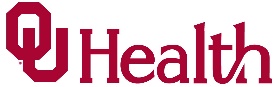 Autorización para divulgar información de salud/Registros de tratamientosAutorización para divulgar información de salud/Registros de tratamientosAutorización para divulgar información de salud/Registros de tratamientosAutorización para divulgar información de salud/Registros de tratamientosAutorización para divulgar información de salud/Registros de tratamientosAutorización para divulgar información de salud/Registros de tratamientosAutorización para divulgar información de salud/Registros de tratamientosAutorización para divulgar información de salud/Registros de tratamientosAutorización para divulgar información de salud/Registros de tratamientosAutorización para divulgar información de salud/Registros de tratamientosAutorización para divulgar información de salud/Registros de tratamientosAutorización para divulgar información de salud/Registros de tratamientosAutorización para divulgar información de salud/Registros de tratamientosAutorización para divulgar información de salud/Registros de tratamientosAutorización para divulgar información de salud/Registros de tratamientosAutorización para divulgar información de salud/Registros de tratamientosAutorización para divulgar información de salud/Registros de tratamientosAutorización para divulgar información de salud/Registros de tratamientosAutorización para divulgar información de salud/Registros de tratamientosAutorización para divulgar información de salud/Registros de tratamientosAutorización para divulgar información de salud/Registros de tratamientosAutorización para divulgar información de salud/Registros de tratamientosAutorización para divulgar información de salud/Registros de tratamientosAutorización para divulgar información de salud/Registros de tratamientosAutorización para divulgar información de salud/Registros de tratamientosAutorización para divulgar información de salud/Registros de tratamientosApellido del paciente:Apellido del paciente:Apellido del paciente:Apellido del paciente:Primer nombre:Primer nombre:Primer nombre:Primer nombre:Primer nombre:Segundo nombre:Segundo nombre:Segundo nombre:Otros nombres usados:Otros nombres usados:Otros nombres usados:Otros nombres usados:Otros nombres usados:Fecha de Nacimiento:Fecha de Nacimiento:Fecha de Nacimiento:Fecha de Nacimiento:Fecha de Nacimiento:Fecha de Nacimiento:Fecha de Nacimiento:Fecha de Nacimiento:Fecha de Nacimiento:Dirección:Ciudad:Ciudad:Ciudad:Ciudad:Ciudad:Estado:Estado:Estado:Código postal:Código postal:Núm. de teléfono de casa:Núm. de teléfono de casa:Núm. de teléfono de casa:(     )      (     )      (     )        Núm. alternativo:  Núm. alternativo:  Núm. alternativo:  Núm. alternativo:  Núm. alternativo:(     )      (     )      (     )      (     )      (     )      (     )      (     )      (     )       Núm. De celular: Núm. De celular: Núm. De celular: Núm. De celular: Núm. De celular: Núm. De celular:(     )      (     )      (     )      Si es un estudiante actualmente matriculado/a en OU, fechas de matriculación:  Si es un estudiante actualmente matriculado/a en OU, fechas de matriculación:  Si es un estudiante actualmente matriculado/a en OU, fechas de matriculación:  Si es un estudiante actualmente matriculado/a en OU, fechas de matriculación:  Si es un estudiante actualmente matriculado/a en OU, fechas de matriculación:  Si es un estudiante actualmente matriculado/a en OU, fechas de matriculación:  Si es un estudiante actualmente matriculado/a en OU, fechas de matriculación:  aYo solicito que la información de salud (o, si soy un estudiante, mis registros de tratamientos/registros de educación) seleccionada enseguida de, (fecha)_____________ a (fecha) ________________ mantenida o creada por el Proveedor nombrado abajo sea divulgada al Receptor también nombrado.    Ponga sus iniciales aquí si la información de sus registros también puede ser divulgada verbalmente al siguiente receptor:____________Yo solicito que la información de salud (o, si soy un estudiante, mis registros de tratamientos/registros de educación) seleccionada enseguida de, (fecha)_____________ a (fecha) ________________ mantenida o creada por el Proveedor nombrado abajo sea divulgada al Receptor también nombrado.    Ponga sus iniciales aquí si la información de sus registros también puede ser divulgada verbalmente al siguiente receptor:____________Yo solicito que la información de salud (o, si soy un estudiante, mis registros de tratamientos/registros de educación) seleccionada enseguida de, (fecha)_____________ a (fecha) ________________ mantenida o creada por el Proveedor nombrado abajo sea divulgada al Receptor también nombrado.    Ponga sus iniciales aquí si la información de sus registros también puede ser divulgada verbalmente al siguiente receptor:____________Yo solicito que la información de salud (o, si soy un estudiante, mis registros de tratamientos/registros de educación) seleccionada enseguida de, (fecha)_____________ a (fecha) ________________ mantenida o creada por el Proveedor nombrado abajo sea divulgada al Receptor también nombrado.    Ponga sus iniciales aquí si la información de sus registros también puede ser divulgada verbalmente al siguiente receptor:____________Yo solicito que la información de salud (o, si soy un estudiante, mis registros de tratamientos/registros de educación) seleccionada enseguida de, (fecha)_____________ a (fecha) ________________ mantenida o creada por el Proveedor nombrado abajo sea divulgada al Receptor también nombrado.    Ponga sus iniciales aquí si la información de sus registros también puede ser divulgada verbalmente al siguiente receptor:____________Yo solicito que la información de salud (o, si soy un estudiante, mis registros de tratamientos/registros de educación) seleccionada enseguida de, (fecha)_____________ a (fecha) ________________ mantenida o creada por el Proveedor nombrado abajo sea divulgada al Receptor también nombrado.    Ponga sus iniciales aquí si la información de sus registros también puede ser divulgada verbalmente al siguiente receptor:____________Yo solicito que la información de salud (o, si soy un estudiante, mis registros de tratamientos/registros de educación) seleccionada enseguida de, (fecha)_____________ a (fecha) ________________ mantenida o creada por el Proveedor nombrado abajo sea divulgada al Receptor también nombrado.    Ponga sus iniciales aquí si la información de sus registros también puede ser divulgada verbalmente al siguiente receptor:____________Yo solicito que la información de salud (o, si soy un estudiante, mis registros de tratamientos/registros de educación) seleccionada enseguida de, (fecha)_____________ a (fecha) ________________ mantenida o creada por el Proveedor nombrado abajo sea divulgada al Receptor también nombrado.    Ponga sus iniciales aquí si la información de sus registros también puede ser divulgada verbalmente al siguiente receptor:____________Yo solicito que la información de salud (o, si soy un estudiante, mis registros de tratamientos/registros de educación) seleccionada enseguida de, (fecha)_____________ a (fecha) ________________ mantenida o creada por el Proveedor nombrado abajo sea divulgada al Receptor también nombrado.    Ponga sus iniciales aquí si la información de sus registros también puede ser divulgada verbalmente al siguiente receptor:____________Yo solicito que la información de salud (o, si soy un estudiante, mis registros de tratamientos/registros de educación) seleccionada enseguida de, (fecha)_____________ a (fecha) ________________ mantenida o creada por el Proveedor nombrado abajo sea divulgada al Receptor también nombrado.    Ponga sus iniciales aquí si la información de sus registros también puede ser divulgada verbalmente al siguiente receptor:____________Yo solicito que la información de salud (o, si soy un estudiante, mis registros de tratamientos/registros de educación) seleccionada enseguida de, (fecha)_____________ a (fecha) ________________ mantenida o creada por el Proveedor nombrado abajo sea divulgada al Receptor también nombrado.    Ponga sus iniciales aquí si la información de sus registros también puede ser divulgada verbalmente al siguiente receptor:____________Yo solicito que la información de salud (o, si soy un estudiante, mis registros de tratamientos/registros de educación) seleccionada enseguida de, (fecha)_____________ a (fecha) ________________ mantenida o creada por el Proveedor nombrado abajo sea divulgada al Receptor también nombrado.    Ponga sus iniciales aquí si la información de sus registros también puede ser divulgada verbalmente al siguiente receptor:____________Yo solicito que la información de salud (o, si soy un estudiante, mis registros de tratamientos/registros de educación) seleccionada enseguida de, (fecha)_____________ a (fecha) ________________ mantenida o creada por el Proveedor nombrado abajo sea divulgada al Receptor también nombrado.    Ponga sus iniciales aquí si la información de sus registros también puede ser divulgada verbalmente al siguiente receptor:____________Yo solicito que la información de salud (o, si soy un estudiante, mis registros de tratamientos/registros de educación) seleccionada enseguida de, (fecha)_____________ a (fecha) ________________ mantenida o creada por el Proveedor nombrado abajo sea divulgada al Receptor también nombrado.    Ponga sus iniciales aquí si la información de sus registros también puede ser divulgada verbalmente al siguiente receptor:____________Yo solicito que la información de salud (o, si soy un estudiante, mis registros de tratamientos/registros de educación) seleccionada enseguida de, (fecha)_____________ a (fecha) ________________ mantenida o creada por el Proveedor nombrado abajo sea divulgada al Receptor también nombrado.    Ponga sus iniciales aquí si la información de sus registros también puede ser divulgada verbalmente al siguiente receptor:____________Yo solicito que la información de salud (o, si soy un estudiante, mis registros de tratamientos/registros de educación) seleccionada enseguida de, (fecha)_____________ a (fecha) ________________ mantenida o creada por el Proveedor nombrado abajo sea divulgada al Receptor también nombrado.    Ponga sus iniciales aquí si la información de sus registros también puede ser divulgada verbalmente al siguiente receptor:____________Yo solicito que la información de salud (o, si soy un estudiante, mis registros de tratamientos/registros de educación) seleccionada enseguida de, (fecha)_____________ a (fecha) ________________ mantenida o creada por el Proveedor nombrado abajo sea divulgada al Receptor también nombrado.    Ponga sus iniciales aquí si la información de sus registros también puede ser divulgada verbalmente al siguiente receptor:____________Yo solicito que la información de salud (o, si soy un estudiante, mis registros de tratamientos/registros de educación) seleccionada enseguida de, (fecha)_____________ a (fecha) ________________ mantenida o creada por el Proveedor nombrado abajo sea divulgada al Receptor también nombrado.    Ponga sus iniciales aquí si la información de sus registros también puede ser divulgada verbalmente al siguiente receptor:____________Yo solicito que la información de salud (o, si soy un estudiante, mis registros de tratamientos/registros de educación) seleccionada enseguida de, (fecha)_____________ a (fecha) ________________ mantenida o creada por el Proveedor nombrado abajo sea divulgada al Receptor también nombrado.    Ponga sus iniciales aquí si la información de sus registros también puede ser divulgada verbalmente al siguiente receptor:____________Yo solicito que la información de salud (o, si soy un estudiante, mis registros de tratamientos/registros de educación) seleccionada enseguida de, (fecha)_____________ a (fecha) ________________ mantenida o creada por el Proveedor nombrado abajo sea divulgada al Receptor también nombrado.    Ponga sus iniciales aquí si la información de sus registros también puede ser divulgada verbalmente al siguiente receptor:____________Yo solicito que la información de salud (o, si soy un estudiante, mis registros de tratamientos/registros de educación) seleccionada enseguida de, (fecha)_____________ a (fecha) ________________ mantenida o creada por el Proveedor nombrado abajo sea divulgada al Receptor también nombrado.    Ponga sus iniciales aquí si la información de sus registros también puede ser divulgada verbalmente al siguiente receptor:____________Yo solicito que la información de salud (o, si soy un estudiante, mis registros de tratamientos/registros de educación) seleccionada enseguida de, (fecha)_____________ a (fecha) ________________ mantenida o creada por el Proveedor nombrado abajo sea divulgada al Receptor también nombrado.    Ponga sus iniciales aquí si la información de sus registros también puede ser divulgada verbalmente al siguiente receptor:____________Yo solicito que la información de salud (o, si soy un estudiante, mis registros de tratamientos/registros de educación) seleccionada enseguida de, (fecha)_____________ a (fecha) ________________ mantenida o creada por el Proveedor nombrado abajo sea divulgada al Receptor también nombrado.    Ponga sus iniciales aquí si la información de sus registros también puede ser divulgada verbalmente al siguiente receptor:____________Yo solicito que la información de salud (o, si soy un estudiante, mis registros de tratamientos/registros de educación) seleccionada enseguida de, (fecha)_____________ a (fecha) ________________ mantenida o creada por el Proveedor nombrado abajo sea divulgada al Receptor también nombrado.    Ponga sus iniciales aquí si la información de sus registros también puede ser divulgada verbalmente al siguiente receptor:____________Yo solicito que la información de salud (o, si soy un estudiante, mis registros de tratamientos/registros de educación) seleccionada enseguida de, (fecha)_____________ a (fecha) ________________ mantenida o creada por el Proveedor nombrado abajo sea divulgada al Receptor también nombrado.    Ponga sus iniciales aquí si la información de sus registros también puede ser divulgada verbalmente al siguiente receptor:____________Yo solicito que la información de salud (o, si soy un estudiante, mis registros de tratamientos/registros de educación) seleccionada enseguida de, (fecha)_____________ a (fecha) ________________ mantenida o creada por el Proveedor nombrado abajo sea divulgada al Receptor también nombrado.    Ponga sus iniciales aquí si la información de sus registros también puede ser divulgada verbalmente al siguiente receptor:____________Yo solicito que la información de salud (o, si soy un estudiante, mis registros de tratamientos/registros de educación) seleccionada enseguida de, (fecha)_____________ a (fecha) ________________ mantenida o creada por el Proveedor nombrado abajo sea divulgada al Receptor también nombrado.    Ponga sus iniciales aquí si la información de sus registros también puede ser divulgada verbalmente al siguiente receptor:____________Yo solicito que la información de salud (o, si soy un estudiante, mis registros de tratamientos/registros de educación) seleccionada enseguida de, (fecha)_____________ a (fecha) ________________ mantenida o creada por el Proveedor nombrado abajo sea divulgada al Receptor también nombrado.    Ponga sus iniciales aquí si la información de sus registros también puede ser divulgada verbalmente al siguiente receptor:____________Propósito de la solicitud:   referencia      legal      traslado     otro:____________________________________________________________Propósito de la solicitud:   referencia      legal      traslado     otro:____________________________________________________________Propósito de la solicitud:   referencia      legal      traslado     otro:____________________________________________________________Propósito de la solicitud:   referencia      legal      traslado     otro:____________________________________________________________Propósito de la solicitud:   referencia      legal      traslado     otro:____________________________________________________________Propósito de la solicitud:   referencia      legal      traslado     otro:____________________________________________________________Propósito de la solicitud:   referencia      legal      traslado     otro:____________________________________________________________Propósito de la solicitud:   referencia      legal      traslado     otro:____________________________________________________________Propósito de la solicitud:   referencia      legal      traslado     otro:____________________________________________________________Propósito de la solicitud:   referencia      legal      traslado     otro:____________________________________________________________Propósito de la solicitud:   referencia      legal      traslado     otro:____________________________________________________________Propósito de la solicitud:   referencia      legal      traslado     otro:____________________________________________________________Propósito de la solicitud:   referencia      legal      traslado     otro:____________________________________________________________Propósito de la solicitud:   referencia      legal      traslado     otro:____________________________________________________________Propósito de la solicitud:   referencia      legal      traslado     otro:____________________________________________________________Propósito de la solicitud:   referencia      legal      traslado     otro:____________________________________________________________Propósito de la solicitud:   referencia      legal      traslado     otro:____________________________________________________________Propósito de la solicitud:   referencia      legal      traslado     otro:____________________________________________________________Propósito de la solicitud:   referencia      legal      traslado     otro:____________________________________________________________Propósito de la solicitud:   referencia      legal      traslado     otro:____________________________________________________________Propósito de la solicitud:   referencia      legal      traslado     otro:____________________________________________________________Propósito de la solicitud:   referencia      legal      traslado     otro:____________________________________________________________Propósito de la solicitud:   referencia      legal      traslado     otro:____________________________________________________________Propósito de la solicitud:   referencia      legal      traslado     otro:____________________________________________________________Propósito de la solicitud:   referencia      legal      traslado     otro:____________________________________________________________Propósito de la solicitud:   referencia      legal      traslado     otro:____________________________________________________________Propósito de la solicitud:   referencia      legal      traslado     otro:____________________________________________________________Propósito de la solicitud:   referencia      legal      traslado     otro:____________________________________________________________Los registros de los cuales he solicitado acceso o una copia son:Los registros de los cuales he solicitado acceso o una copia son:Los registros de los cuales he solicitado acceso o una copia son:Los registros de los cuales he solicitado acceso o una copia son:Los registros de los cuales he solicitado acceso o una copia son:Los registros de los cuales he solicitado acceso o una copia son:Los registros de los cuales he solicitado acceso o una copia son:Los registros de los cuales he solicitado acceso o una copia son:Los registros de los cuales he solicitado acceso o una copia son:Los registros de los cuales he solicitado acceso o una copia son:Los registros de los cuales he solicitado acceso o una copia son:Los registros de los cuales he solicitado acceso o una copia son:Los registros de los cuales he solicitado acceso o una copia son:Los registros de los cuales he solicitado acceso o una copia son:Los registros de los cuales he solicitado acceso o una copia son:Los registros de los cuales he solicitado acceso o una copia son:Los registros de los cuales he solicitado acceso o una copia son:Los registros de los cuales he solicitado acceso o una copia son:Los registros de los cuales he solicitado acceso o una copia son:Los registros de los cuales he solicitado acceso o una copia son:Los registros de los cuales he solicitado acceso o una copia son:Los registros de los cuales he solicitado acceso o una copia son:Los registros de los cuales he solicitado acceso o una copia son:Los registros de los cuales he solicitado acceso o una copia son:Los registros de los cuales he solicitado acceso o una copia son:Los registros de los cuales he solicitado acceso o una copia son:Los registros de los cuales he solicitado acceso o una copia son:Los registros de los cuales he solicitado acceso o una copia son: El expediente de salud completo*     Excluye los registros de facturación/Notas y Psicoterapia  El expediente de salud completo*     Excluye los registros de facturación/Notas y Psicoterapia  El expediente de salud completo*     Excluye los registros de facturación/Notas y Psicoterapia  El expediente de salud completo*     Excluye los registros de facturación/Notas y Psicoterapia  El expediente de salud completo*     Excluye los registros de facturación/Notas y Psicoterapia  El expediente de salud completo*     Excluye los registros de facturación/Notas y Psicoterapia  El expediente de salud completo*     Excluye los registros de facturación/Notas y Psicoterapia  El expediente de salud completo*     Excluye los registros de facturación/Notas y Psicoterapia  El expediente de salud completo*     Excluye los registros de facturación/Notas y Psicoterapia  El expediente de salud completo*     Excluye los registros de facturación/Notas y Psicoterapia  El expediente de salud completo*     Excluye los registros de facturación/Notas y Psicoterapia  El expediente de salud completo*     Excluye los registros de facturación/Notas y Psicoterapia  El expediente de salud completo*     Excluye los registros de facturación/Notas y Psicoterapia  El expediente de salud completo*     Excluye los registros de facturación/Notas y Psicoterapia  El expediente de salud completo*     Excluye los registros de facturación/Notas y Psicoterapia  El expediente de salud completo*     Excluye los registros de facturación/Notas y Psicoterapia O solo estas porciones de mi registro:O solo estas porciones de mi registro:O solo estas porciones de mi registro:O solo estas porciones de mi registro:O solo estas porciones de mi registro:O solo estas porciones de mi registro:O solo estas porciones de mi registro:O solo estas porciones de mi registro:O solo estas porciones de mi registro:O solo estas porciones de mi registro:O solo estas porciones de mi registro:O solo estas porciones de mi registro: El expediente de salud completo*     Excluye los registros de facturación/Notas y Psicoterapia  El expediente de salud completo*     Excluye los registros de facturación/Notas y Psicoterapia  El expediente de salud completo*     Excluye los registros de facturación/Notas y Psicoterapia  El expediente de salud completo*     Excluye los registros de facturación/Notas y Psicoterapia  El expediente de salud completo*     Excluye los registros de facturación/Notas y Psicoterapia  El expediente de salud completo*     Excluye los registros de facturación/Notas y Psicoterapia  El expediente de salud completo*     Excluye los registros de facturación/Notas y Psicoterapia  El expediente de salud completo*     Excluye los registros de facturación/Notas y Psicoterapia  El expediente de salud completo*     Excluye los registros de facturación/Notas y Psicoterapia  El expediente de salud completo*     Excluye los registros de facturación/Notas y Psicoterapia  El expediente de salud completo*     Excluye los registros de facturación/Notas y Psicoterapia  El expediente de salud completo*     Excluye los registros de facturación/Notas y Psicoterapia  El expediente de salud completo*     Excluye los registros de facturación/Notas y Psicoterapia  El expediente de salud completo*     Excluye los registros de facturación/Notas y Psicoterapia  El expediente de salud completo*     Excluye los registros de facturación/Notas y Psicoterapia  El expediente de salud completo*     Excluye los registros de facturación/Notas y Psicoterapia  Reportes/Imágenes de los rayos X    Registro de vacunación    Medicamentos   Ordenes  Reportes/Imágenes de los rayos X    Registro de vacunación    Medicamentos   Ordenes  Reportes/Imágenes de los rayos X    Registro de vacunación    Medicamentos   Ordenes  Reportes/Imágenes de los rayos X    Registro de vacunación    Medicamentos   Ordenes  Reportes/Imágenes de los rayos X    Registro de vacunación    Medicamentos   Ordenes  Reportes/Imágenes de los rayos X    Registro de vacunación    Medicamentos   Ordenes  Reportes/Imágenes de los rayos X    Registro de vacunación    Medicamentos   Ordenes  Reportes/Imágenes de los rayos X    Registro de vacunación    Medicamentos   Ordenes  Reportes/Imágenes de los rayos X    Registro de vacunación    Medicamentos   Ordenes  Reportes/Imágenes de los rayos X    Registro de vacunación    Medicamentos   Ordenes  Reportes/Imágenes de los rayos X    Registro de vacunación    Medicamentos   Ordenes  Reportes/Imágenes de los rayos X    Registro de vacunación    Medicamentos   Ordenes  El expediente de salud completo más los registros de facturación/Notas *     Excluye notas de psicoterapia *  El expediente de salud completo más los registros de facturación/Notas *     Excluye notas de psicoterapia *  El expediente de salud completo más los registros de facturación/Notas *     Excluye notas de psicoterapia *  El expediente de salud completo más los registros de facturación/Notas *     Excluye notas de psicoterapia *  El expediente de salud completo más los registros de facturación/Notas *     Excluye notas de psicoterapia *  El expediente de salud completo más los registros de facturación/Notas *     Excluye notas de psicoterapia *  El expediente de salud completo más los registros de facturación/Notas *     Excluye notas de psicoterapia *  El expediente de salud completo más los registros de facturación/Notas *     Excluye notas de psicoterapia *  El expediente de salud completo más los registros de facturación/Notas *     Excluye notas de psicoterapia *  El expediente de salud completo más los registros de facturación/Notas *     Excluye notas de psicoterapia *  El expediente de salud completo más los registros de facturación/Notas *     Excluye notas de psicoterapia *  El expediente de salud completo más los registros de facturación/Notas *     Excluye notas de psicoterapia *  El expediente de salud completo más los registros de facturación/Notas *     Excluye notas de psicoterapia *  El expediente de salud completo más los registros de facturación/Notas *     Excluye notas de psicoterapia *  El expediente de salud completo más los registros de facturación/Notas *     Excluye notas de psicoterapia *  El expediente de salud completo más los registros de facturación/Notas *     Excluye notas de psicoterapia *  Resúmenes del alta    Formulario de admisión    Ingreso/Alta   Laboratorio de cateterismo Resúmenes del alta    Formulario de admisión    Ingreso/Alta   Laboratorio de cateterismo Resúmenes del alta    Formulario de admisión    Ingreso/Alta   Laboratorio de cateterismo Resúmenes del alta    Formulario de admisión    Ingreso/Alta   Laboratorio de cateterismo Resúmenes del alta    Formulario de admisión    Ingreso/Alta   Laboratorio de cateterismo Resúmenes del alta    Formulario de admisión    Ingreso/Alta   Laboratorio de cateterismo Resúmenes del alta    Formulario de admisión    Ingreso/Alta   Laboratorio de cateterismo Resúmenes del alta    Formulario de admisión    Ingreso/Alta   Laboratorio de cateterismo Resúmenes del alta    Formulario de admisión    Ingreso/Alta   Laboratorio de cateterismo Resúmenes del alta    Formulario de admisión    Ingreso/Alta   Laboratorio de cateterismo Resúmenes del alta    Formulario de admisión    Ingreso/Alta   Laboratorio de cateterismo Resúmenes del alta    Formulario de admisión    Ingreso/Alta   Laboratorio de cateterismo El expediente de salud completo más los registros de facturación/Notas *     Excluye notas de psicoterapia *  El expediente de salud completo más los registros de facturación/Notas *     Excluye notas de psicoterapia *  El expediente de salud completo más los registros de facturación/Notas *     Excluye notas de psicoterapia *  El expediente de salud completo más los registros de facturación/Notas *     Excluye notas de psicoterapia *  El expediente de salud completo más los registros de facturación/Notas *     Excluye notas de psicoterapia *  El expediente de salud completo más los registros de facturación/Notas *     Excluye notas de psicoterapia *  El expediente de salud completo más los registros de facturación/Notas *     Excluye notas de psicoterapia *  El expediente de salud completo más los registros de facturación/Notas *     Excluye notas de psicoterapia *  El expediente de salud completo más los registros de facturación/Notas *     Excluye notas de psicoterapia *  El expediente de salud completo más los registros de facturación/Notas *     Excluye notas de psicoterapia *  El expediente de salud completo más los registros de facturación/Notas *     Excluye notas de psicoterapia *  El expediente de salud completo más los registros de facturación/Notas *     Excluye notas de psicoterapia *  El expediente de salud completo más los registros de facturación/Notas *     Excluye notas de psicoterapia *  El expediente de salud completo más los registros de facturación/Notas *     Excluye notas de psicoterapia *  El expediente de salud completo más los registros de facturación/Notas *     Excluye notas de psicoterapia *  El expediente de salud completo más los registros de facturación/Notas *     Excluye notas de psicoterapia *  Información quirúrgica    Patología/Reportes de laboratorio   Reportes de transcripción    Exámenes Información quirúrgica    Patología/Reportes de laboratorio   Reportes de transcripción    Exámenes Información quirúrgica    Patología/Reportes de laboratorio   Reportes de transcripción    Exámenes Información quirúrgica    Patología/Reportes de laboratorio   Reportes de transcripción    Exámenes Información quirúrgica    Patología/Reportes de laboratorio   Reportes de transcripción    Exámenes Información quirúrgica    Patología/Reportes de laboratorio   Reportes de transcripción    Exámenes Información quirúrgica    Patología/Reportes de laboratorio   Reportes de transcripción    Exámenes Información quirúrgica    Patología/Reportes de laboratorio   Reportes de transcripción    Exámenes Información quirúrgica    Patología/Reportes de laboratorio   Reportes de transcripción    Exámenes Información quirúrgica    Patología/Reportes de laboratorio   Reportes de transcripción    Exámenes Información quirúrgica    Patología/Reportes de laboratorio   Reportes de transcripción    Exámenes Información quirúrgica    Patología/Reportes de laboratorio   Reportes de transcripción    Exámenes Notas de psicoterapia * si marca esta caja, ninguna otra caja puede ser marcada. Una copia de este formulario separada se debe de completar para obtener cualquier otro tipo de registros.) Notas de psicoterapia * si marca esta caja, ninguna otra caja puede ser marcada. Una copia de este formulario separada se debe de completar para obtener cualquier otro tipo de registros.) Notas de psicoterapia * si marca esta caja, ninguna otra caja puede ser marcada. Una copia de este formulario separada se debe de completar para obtener cualquier otro tipo de registros.) Notas de psicoterapia * si marca esta caja, ninguna otra caja puede ser marcada. Una copia de este formulario separada se debe de completar para obtener cualquier otro tipo de registros.) Notas de psicoterapia * si marca esta caja, ninguna otra caja puede ser marcada. Una copia de este formulario separada se debe de completar para obtener cualquier otro tipo de registros.) Notas de psicoterapia * si marca esta caja, ninguna otra caja puede ser marcada. Una copia de este formulario separada se debe de completar para obtener cualquier otro tipo de registros.) Notas de psicoterapia * si marca esta caja, ninguna otra caja puede ser marcada. Una copia de este formulario separada se debe de completar para obtener cualquier otro tipo de registros.) Notas de psicoterapia * si marca esta caja, ninguna otra caja puede ser marcada. Una copia de este formulario separada se debe de completar para obtener cualquier otro tipo de registros.) Notas de psicoterapia * si marca esta caja, ninguna otra caja puede ser marcada. Una copia de este formulario separada se debe de completar para obtener cualquier otro tipo de registros.) Notas de psicoterapia * si marca esta caja, ninguna otra caja puede ser marcada. Una copia de este formulario separada se debe de completar para obtener cualquier otro tipo de registros.) Notas de psicoterapia * si marca esta caja, ninguna otra caja puede ser marcada. Una copia de este formulario separada se debe de completar para obtener cualquier otro tipo de registros.) Notas de psicoterapia * si marca esta caja, ninguna otra caja puede ser marcada. Una copia de este formulario separada se debe de completar para obtener cualquier otro tipo de registros.) Notas de psicoterapia * si marca esta caja, ninguna otra caja puede ser marcada. Una copia de este formulario separada se debe de completar para obtener cualquier otro tipo de registros.) Notas de psicoterapia * si marca esta caja, ninguna otra caja puede ser marcada. Una copia de este formulario separada se debe de completar para obtener cualquier otro tipo de registros.) Notas de psicoterapia * si marca esta caja, ninguna otra caja puede ser marcada. Una copia de este formulario separada se debe de completar para obtener cualquier otro tipo de registros.) Notas de psicoterapia * si marca esta caja, ninguna otra caja puede ser marcada. Una copia de este formulario separada se debe de completar para obtener cualquier otro tipo de registros.) Información de la Sala de Emergencia    Todos los reportes de facturación    Formulario UB-04    Factura detallada  Otro: ________________________________________________________ Información de la Sala de Emergencia    Todos los reportes de facturación    Formulario UB-04    Factura detallada  Otro: ________________________________________________________ Información de la Sala de Emergencia    Todos los reportes de facturación    Formulario UB-04    Factura detallada  Otro: ________________________________________________________ Información de la Sala de Emergencia    Todos los reportes de facturación    Formulario UB-04    Factura detallada  Otro: ________________________________________________________ Información de la Sala de Emergencia    Todos los reportes de facturación    Formulario UB-04    Factura detallada  Otro: ________________________________________________________ Información de la Sala de Emergencia    Todos los reportes de facturación    Formulario UB-04    Factura detallada  Otro: ________________________________________________________ Información de la Sala de Emergencia    Todos los reportes de facturación    Formulario UB-04    Factura detallada  Otro: ________________________________________________________ Información de la Sala de Emergencia    Todos los reportes de facturación    Formulario UB-04    Factura detallada  Otro: ________________________________________________________ Información de la Sala de Emergencia    Todos los reportes de facturación    Formulario UB-04    Factura detallada  Otro: ________________________________________________________ Información de la Sala de Emergencia    Todos los reportes de facturación    Formulario UB-04    Factura detallada  Otro: ________________________________________________________ Información de la Sala de Emergencia    Todos los reportes de facturación    Formulario UB-04    Factura detallada  Otro: ________________________________________________________ Información de la Sala de Emergencia    Todos los reportes de facturación    Formulario UB-04    Factura detallada  Otro: ________________________________________________________*La información autorizada para la divulgación puede incluir información relacionada a la salud mental. La divulgación de los registros de la salud mental o notas de psicoterapia pueden requerir el consentimiento del proveedor de tratamiento o una orden judicial.*La información autorizada para la divulgación puede incluir información relacionada a la salud mental. La divulgación de los registros de la salud mental o notas de psicoterapia pueden requerir el consentimiento del proveedor de tratamiento o una orden judicial.*La información autorizada para la divulgación puede incluir información relacionada a la salud mental. La divulgación de los registros de la salud mental o notas de psicoterapia pueden requerir el consentimiento del proveedor de tratamiento o una orden judicial.*La información autorizada para la divulgación puede incluir información relacionada a la salud mental. La divulgación de los registros de la salud mental o notas de psicoterapia pueden requerir el consentimiento del proveedor de tratamiento o una orden judicial.*La información autorizada para la divulgación puede incluir información relacionada a la salud mental. La divulgación de los registros de la salud mental o notas de psicoterapia pueden requerir el consentimiento del proveedor de tratamiento o una orden judicial.*La información autorizada para la divulgación puede incluir información relacionada a la salud mental. La divulgación de los registros de la salud mental o notas de psicoterapia pueden requerir el consentimiento del proveedor de tratamiento o una orden judicial.*La información autorizada para la divulgación puede incluir información relacionada a la salud mental. La divulgación de los registros de la salud mental o notas de psicoterapia pueden requerir el consentimiento del proveedor de tratamiento o una orden judicial.*La información autorizada para la divulgación puede incluir información relacionada a la salud mental. La divulgación de los registros de la salud mental o notas de psicoterapia pueden requerir el consentimiento del proveedor de tratamiento o una orden judicial.*La información autorizada para la divulgación puede incluir información relacionada a la salud mental. La divulgación de los registros de la salud mental o notas de psicoterapia pueden requerir el consentimiento del proveedor de tratamiento o una orden judicial.*La información autorizada para la divulgación puede incluir información relacionada a la salud mental. La divulgación de los registros de la salud mental o notas de psicoterapia pueden requerir el consentimiento del proveedor de tratamiento o una orden judicial.*La información autorizada para la divulgación puede incluir información relacionada a la salud mental. La divulgación de los registros de la salud mental o notas de psicoterapia pueden requerir el consentimiento del proveedor de tratamiento o una orden judicial.*La información autorizada para la divulgación puede incluir información relacionada a la salud mental. La divulgación de los registros de la salud mental o notas de psicoterapia pueden requerir el consentimiento del proveedor de tratamiento o una orden judicial.*La información autorizada para la divulgación puede incluir información relacionada a la salud mental. La divulgación de los registros de la salud mental o notas de psicoterapia pueden requerir el consentimiento del proveedor de tratamiento o una orden judicial.*La información autorizada para la divulgación puede incluir información relacionada a la salud mental. La divulgación de los registros de la salud mental o notas de psicoterapia pueden requerir el consentimiento del proveedor de tratamiento o una orden judicial.*La información autorizada para la divulgación puede incluir información relacionada a la salud mental. La divulgación de los registros de la salud mental o notas de psicoterapia pueden requerir el consentimiento del proveedor de tratamiento o una orden judicial.*La información autorizada para la divulgación puede incluir información relacionada a la salud mental. La divulgación de los registros de la salud mental o notas de psicoterapia pueden requerir el consentimiento del proveedor de tratamiento o una orden judicial.*La información autorizada para la divulgación puede incluir información relacionada a la salud mental. La divulgación de los registros de la salud mental o notas de psicoterapia pueden requerir el consentimiento del proveedor de tratamiento o una orden judicial.*La información autorizada para la divulgación puede incluir información relacionada a la salud mental. La divulgación de los registros de la salud mental o notas de psicoterapia pueden requerir el consentimiento del proveedor de tratamiento o una orden judicial.*La información autorizada para la divulgación puede incluir información relacionada a la salud mental. La divulgación de los registros de la salud mental o notas de psicoterapia pueden requerir el consentimiento del proveedor de tratamiento o una orden judicial.*La información autorizada para la divulgación puede incluir información relacionada a la salud mental. La divulgación de los registros de la salud mental o notas de psicoterapia pueden requerir el consentimiento del proveedor de tratamiento o una orden judicial.*La información autorizada para la divulgación puede incluir información relacionada a la salud mental. La divulgación de los registros de la salud mental o notas de psicoterapia pueden requerir el consentimiento del proveedor de tratamiento o una orden judicial.*La información autorizada para la divulgación puede incluir información relacionada a la salud mental. La divulgación de los registros de la salud mental o notas de psicoterapia pueden requerir el consentimiento del proveedor de tratamiento o una orden judicial.*La información autorizada para la divulgación puede incluir información relacionada a la salud mental. La divulgación de los registros de la salud mental o notas de psicoterapia pueden requerir el consentimiento del proveedor de tratamiento o una orden judicial.*La información autorizada para la divulgación puede incluir información relacionada a la salud mental. La divulgación de los registros de la salud mental o notas de psicoterapia pueden requerir el consentimiento del proveedor de tratamiento o una orden judicial.*La información autorizada para la divulgación puede incluir información relacionada a la salud mental. La divulgación de los registros de la salud mental o notas de psicoterapia pueden requerir el consentimiento del proveedor de tratamiento o una orden judicial.*La información autorizada para la divulgación puede incluir información relacionada a la salud mental. La divulgación de los registros de la salud mental o notas de psicoterapia pueden requerir el consentimiento del proveedor de tratamiento o una orden judicial.*La información autorizada para la divulgación puede incluir información relacionada a la salud mental. La divulgación de los registros de la salud mental o notas de psicoterapia pueden requerir el consentimiento del proveedor de tratamiento o una orden judicial.*La información autorizada para la divulgación puede incluir información relacionada a la salud mental. La divulgación de los registros de la salud mental o notas de psicoterapia pueden requerir el consentimiento del proveedor de tratamiento o una orden judicial.La entidad cubierta autorizada de divulgar los registros (marque todos los que apliquen): OU Medicine (clínicas ambulatorias, sala de emergencia, clínicas ambulatorias de OU Physicians de OKC) - OU Health University of Oklahoma Medical Center, OU Medical Center Edmond, OU Health Stephenson Cancer Center, Oklahoma Children’s Hospital OU Health, Breast Health Network, OU Health Physicians Oklahoma City, OU Health Harold Hamm Diabetes Center, OU Health ER + Urgent Care Czech Hall Road University of Oklahoma Health Sciences Center (clínicas ambulatorias de la Universidad, clínicas ambulatorias de OU Physicians Tulsa) – OU Health Physicians Tulsa, John W. Keys Speech and Hearing Center, OUHSC College of Dentistry Clinics, OUHSC College of PharmacyLa entidad cubierta autorizada de divulgar los registros (marque todos los que apliquen): OU Medicine (clínicas ambulatorias, sala de emergencia, clínicas ambulatorias de OU Physicians de OKC) - OU Health University of Oklahoma Medical Center, OU Medical Center Edmond, OU Health Stephenson Cancer Center, Oklahoma Children’s Hospital OU Health, Breast Health Network, OU Health Physicians Oklahoma City, OU Health Harold Hamm Diabetes Center, OU Health ER + Urgent Care Czech Hall Road University of Oklahoma Health Sciences Center (clínicas ambulatorias de la Universidad, clínicas ambulatorias de OU Physicians Tulsa) – OU Health Physicians Tulsa, John W. Keys Speech and Hearing Center, OUHSC College of Dentistry Clinics, OUHSC College of PharmacyLa entidad cubierta autorizada de divulgar los registros (marque todos los que apliquen): OU Medicine (clínicas ambulatorias, sala de emergencia, clínicas ambulatorias de OU Physicians de OKC) - OU Health University of Oklahoma Medical Center, OU Medical Center Edmond, OU Health Stephenson Cancer Center, Oklahoma Children’s Hospital OU Health, Breast Health Network, OU Health Physicians Oklahoma City, OU Health Harold Hamm Diabetes Center, OU Health ER + Urgent Care Czech Hall Road University of Oklahoma Health Sciences Center (clínicas ambulatorias de la Universidad, clínicas ambulatorias de OU Physicians Tulsa) – OU Health Physicians Tulsa, John W. Keys Speech and Hearing Center, OUHSC College of Dentistry Clinics, OUHSC College of PharmacyLa entidad cubierta autorizada de divulgar los registros (marque todos los que apliquen): OU Medicine (clínicas ambulatorias, sala de emergencia, clínicas ambulatorias de OU Physicians de OKC) - OU Health University of Oklahoma Medical Center, OU Medical Center Edmond, OU Health Stephenson Cancer Center, Oklahoma Children’s Hospital OU Health, Breast Health Network, OU Health Physicians Oklahoma City, OU Health Harold Hamm Diabetes Center, OU Health ER + Urgent Care Czech Hall Road University of Oklahoma Health Sciences Center (clínicas ambulatorias de la Universidad, clínicas ambulatorias de OU Physicians Tulsa) – OU Health Physicians Tulsa, John W. Keys Speech and Hearing Center, OUHSC College of Dentistry Clinics, OUHSC College of PharmacyLa entidad cubierta autorizada de divulgar los registros (marque todos los que apliquen): OU Medicine (clínicas ambulatorias, sala de emergencia, clínicas ambulatorias de OU Physicians de OKC) - OU Health University of Oklahoma Medical Center, OU Medical Center Edmond, OU Health Stephenson Cancer Center, Oklahoma Children’s Hospital OU Health, Breast Health Network, OU Health Physicians Oklahoma City, OU Health Harold Hamm Diabetes Center, OU Health ER + Urgent Care Czech Hall Road University of Oklahoma Health Sciences Center (clínicas ambulatorias de la Universidad, clínicas ambulatorias de OU Physicians Tulsa) – OU Health Physicians Tulsa, John W. Keys Speech and Hearing Center, OUHSC College of Dentistry Clinics, OUHSC College of PharmacyLa entidad cubierta autorizada de divulgar los registros (marque todos los que apliquen): OU Medicine (clínicas ambulatorias, sala de emergencia, clínicas ambulatorias de OU Physicians de OKC) - OU Health University of Oklahoma Medical Center, OU Medical Center Edmond, OU Health Stephenson Cancer Center, Oklahoma Children’s Hospital OU Health, Breast Health Network, OU Health Physicians Oklahoma City, OU Health Harold Hamm Diabetes Center, OU Health ER + Urgent Care Czech Hall Road University of Oklahoma Health Sciences Center (clínicas ambulatorias de la Universidad, clínicas ambulatorias de OU Physicians Tulsa) – OU Health Physicians Tulsa, John W. Keys Speech and Hearing Center, OUHSC College of Dentistry Clinics, OUHSC College of PharmacyLa entidad cubierta autorizada de divulgar los registros (marque todos los que apliquen): OU Medicine (clínicas ambulatorias, sala de emergencia, clínicas ambulatorias de OU Physicians de OKC) - OU Health University of Oklahoma Medical Center, OU Medical Center Edmond, OU Health Stephenson Cancer Center, Oklahoma Children’s Hospital OU Health, Breast Health Network, OU Health Physicians Oklahoma City, OU Health Harold Hamm Diabetes Center, OU Health ER + Urgent Care Czech Hall Road University of Oklahoma Health Sciences Center (clínicas ambulatorias de la Universidad, clínicas ambulatorias de OU Physicians Tulsa) – OU Health Physicians Tulsa, John W. Keys Speech and Hearing Center, OUHSC College of Dentistry Clinics, OUHSC College of PharmacyLa entidad cubierta autorizada de divulgar los registros (marque todos los que apliquen): OU Medicine (clínicas ambulatorias, sala de emergencia, clínicas ambulatorias de OU Physicians de OKC) - OU Health University of Oklahoma Medical Center, OU Medical Center Edmond, OU Health Stephenson Cancer Center, Oklahoma Children’s Hospital OU Health, Breast Health Network, OU Health Physicians Oklahoma City, OU Health Harold Hamm Diabetes Center, OU Health ER + Urgent Care Czech Hall Road University of Oklahoma Health Sciences Center (clínicas ambulatorias de la Universidad, clínicas ambulatorias de OU Physicians Tulsa) – OU Health Physicians Tulsa, John W. Keys Speech and Hearing Center, OUHSC College of Dentistry Clinics, OUHSC College of PharmacyLa entidad cubierta autorizada de divulgar los registros (marque todos los que apliquen): OU Medicine (clínicas ambulatorias, sala de emergencia, clínicas ambulatorias de OU Physicians de OKC) - OU Health University of Oklahoma Medical Center, OU Medical Center Edmond, OU Health Stephenson Cancer Center, Oklahoma Children’s Hospital OU Health, Breast Health Network, OU Health Physicians Oklahoma City, OU Health Harold Hamm Diabetes Center, OU Health ER + Urgent Care Czech Hall Road University of Oklahoma Health Sciences Center (clínicas ambulatorias de la Universidad, clínicas ambulatorias de OU Physicians Tulsa) – OU Health Physicians Tulsa, John W. Keys Speech and Hearing Center, OUHSC College of Dentistry Clinics, OUHSC College of PharmacyLa entidad cubierta autorizada de divulgar los registros (marque todos los que apliquen): OU Medicine (clínicas ambulatorias, sala de emergencia, clínicas ambulatorias de OU Physicians de OKC) - OU Health University of Oklahoma Medical Center, OU Medical Center Edmond, OU Health Stephenson Cancer Center, Oklahoma Children’s Hospital OU Health, Breast Health Network, OU Health Physicians Oklahoma City, OU Health Harold Hamm Diabetes Center, OU Health ER + Urgent Care Czech Hall Road University of Oklahoma Health Sciences Center (clínicas ambulatorias de la Universidad, clínicas ambulatorias de OU Physicians Tulsa) – OU Health Physicians Tulsa, John W. Keys Speech and Hearing Center, OUHSC College of Dentistry Clinics, OUHSC College of PharmacyLa entidad cubierta autorizada de divulgar los registros (marque todos los que apliquen): OU Medicine (clínicas ambulatorias, sala de emergencia, clínicas ambulatorias de OU Physicians de OKC) - OU Health University of Oklahoma Medical Center, OU Medical Center Edmond, OU Health Stephenson Cancer Center, Oklahoma Children’s Hospital OU Health, Breast Health Network, OU Health Physicians Oklahoma City, OU Health Harold Hamm Diabetes Center, OU Health ER + Urgent Care Czech Hall Road University of Oklahoma Health Sciences Center (clínicas ambulatorias de la Universidad, clínicas ambulatorias de OU Physicians Tulsa) – OU Health Physicians Tulsa, John W. Keys Speech and Hearing Center, OUHSC College of Dentistry Clinics, OUHSC College of PharmacyLa entidad cubierta autorizada de divulgar los registros (marque todos los que apliquen): OU Medicine (clínicas ambulatorias, sala de emergencia, clínicas ambulatorias de OU Physicians de OKC) - OU Health University of Oklahoma Medical Center, OU Medical Center Edmond, OU Health Stephenson Cancer Center, Oklahoma Children’s Hospital OU Health, Breast Health Network, OU Health Physicians Oklahoma City, OU Health Harold Hamm Diabetes Center, OU Health ER + Urgent Care Czech Hall Road University of Oklahoma Health Sciences Center (clínicas ambulatorias de la Universidad, clínicas ambulatorias de OU Physicians Tulsa) – OU Health Physicians Tulsa, John W. Keys Speech and Hearing Center, OUHSC College of Dentistry Clinics, OUHSC College of PharmacyLa entidad cubierta autorizada de divulgar los registros (marque todos los que apliquen): OU Medicine (clínicas ambulatorias, sala de emergencia, clínicas ambulatorias de OU Physicians de OKC) - OU Health University of Oklahoma Medical Center, OU Medical Center Edmond, OU Health Stephenson Cancer Center, Oklahoma Children’s Hospital OU Health, Breast Health Network, OU Health Physicians Oklahoma City, OU Health Harold Hamm Diabetes Center, OU Health ER + Urgent Care Czech Hall Road University of Oklahoma Health Sciences Center (clínicas ambulatorias de la Universidad, clínicas ambulatorias de OU Physicians Tulsa) – OU Health Physicians Tulsa, John W. Keys Speech and Hearing Center, OUHSC College of Dentistry Clinics, OUHSC College of PharmacyLa entidad cubierta autorizada de divulgar los registros (marque todos los que apliquen): OU Medicine (clínicas ambulatorias, sala de emergencia, clínicas ambulatorias de OU Physicians de OKC) - OU Health University of Oklahoma Medical Center, OU Medical Center Edmond, OU Health Stephenson Cancer Center, Oklahoma Children’s Hospital OU Health, Breast Health Network, OU Health Physicians Oklahoma City, OU Health Harold Hamm Diabetes Center, OU Health ER + Urgent Care Czech Hall Road University of Oklahoma Health Sciences Center (clínicas ambulatorias de la Universidad, clínicas ambulatorias de OU Physicians Tulsa) – OU Health Physicians Tulsa, John W. Keys Speech and Hearing Center, OUHSC College of Dentistry Clinics, OUHSC College of PharmacyLa entidad cubierta autorizada de divulgar los registros (marque todos los que apliquen): OU Medicine (clínicas ambulatorias, sala de emergencia, clínicas ambulatorias de OU Physicians de OKC) - OU Health University of Oklahoma Medical Center, OU Medical Center Edmond, OU Health Stephenson Cancer Center, Oklahoma Children’s Hospital OU Health, Breast Health Network, OU Health Physicians Oklahoma City, OU Health Harold Hamm Diabetes Center, OU Health ER + Urgent Care Czech Hall Road University of Oklahoma Health Sciences Center (clínicas ambulatorias de la Universidad, clínicas ambulatorias de OU Physicians Tulsa) – OU Health Physicians Tulsa, John W. Keys Speech and Hearing Center, OUHSC College of Dentistry Clinics, OUHSC College of PharmacyLa entidad cubierta autorizada de divulgar los registros (marque todos los que apliquen): OU Medicine (clínicas ambulatorias, sala de emergencia, clínicas ambulatorias de OU Physicians de OKC) - OU Health University of Oklahoma Medical Center, OU Medical Center Edmond, OU Health Stephenson Cancer Center, Oklahoma Children’s Hospital OU Health, Breast Health Network, OU Health Physicians Oklahoma City, OU Health Harold Hamm Diabetes Center, OU Health ER + Urgent Care Czech Hall Road University of Oklahoma Health Sciences Center (clínicas ambulatorias de la Universidad, clínicas ambulatorias de OU Physicians Tulsa) – OU Health Physicians Tulsa, John W. Keys Speech and Hearing Center, OUHSC College of Dentistry Clinics, OUHSC College of PharmacyLa entidad cubierta autorizada de divulgar los registros (marque todos los que apliquen): OU Medicine (clínicas ambulatorias, sala de emergencia, clínicas ambulatorias de OU Physicians de OKC) - OU Health University of Oklahoma Medical Center, OU Medical Center Edmond, OU Health Stephenson Cancer Center, Oklahoma Children’s Hospital OU Health, Breast Health Network, OU Health Physicians Oklahoma City, OU Health Harold Hamm Diabetes Center, OU Health ER + Urgent Care Czech Hall Road University of Oklahoma Health Sciences Center (clínicas ambulatorias de la Universidad, clínicas ambulatorias de OU Physicians Tulsa) – OU Health Physicians Tulsa, John W. Keys Speech and Hearing Center, OUHSC College of Dentistry Clinics, OUHSC College of PharmacyLa entidad cubierta autorizada de divulgar los registros (marque todos los que apliquen): OU Medicine (clínicas ambulatorias, sala de emergencia, clínicas ambulatorias de OU Physicians de OKC) - OU Health University of Oklahoma Medical Center, OU Medical Center Edmond, OU Health Stephenson Cancer Center, Oklahoma Children’s Hospital OU Health, Breast Health Network, OU Health Physicians Oklahoma City, OU Health Harold Hamm Diabetes Center, OU Health ER + Urgent Care Czech Hall Road University of Oklahoma Health Sciences Center (clínicas ambulatorias de la Universidad, clínicas ambulatorias de OU Physicians Tulsa) – OU Health Physicians Tulsa, John W. Keys Speech and Hearing Center, OUHSC College of Dentistry Clinics, OUHSC College of PharmacyLa entidad cubierta autorizada de divulgar los registros (marque todos los que apliquen): OU Medicine (clínicas ambulatorias, sala de emergencia, clínicas ambulatorias de OU Physicians de OKC) - OU Health University of Oklahoma Medical Center, OU Medical Center Edmond, OU Health Stephenson Cancer Center, Oklahoma Children’s Hospital OU Health, Breast Health Network, OU Health Physicians Oklahoma City, OU Health Harold Hamm Diabetes Center, OU Health ER + Urgent Care Czech Hall Road University of Oklahoma Health Sciences Center (clínicas ambulatorias de la Universidad, clínicas ambulatorias de OU Physicians Tulsa) – OU Health Physicians Tulsa, John W. Keys Speech and Hearing Center, OUHSC College of Dentistry Clinics, OUHSC College of PharmacyLa entidad cubierta autorizada de divulgar los registros (marque todos los que apliquen): OU Medicine (clínicas ambulatorias, sala de emergencia, clínicas ambulatorias de OU Physicians de OKC) - OU Health University of Oklahoma Medical Center, OU Medical Center Edmond, OU Health Stephenson Cancer Center, Oklahoma Children’s Hospital OU Health, Breast Health Network, OU Health Physicians Oklahoma City, OU Health Harold Hamm Diabetes Center, OU Health ER + Urgent Care Czech Hall Road University of Oklahoma Health Sciences Center (clínicas ambulatorias de la Universidad, clínicas ambulatorias de OU Physicians Tulsa) – OU Health Physicians Tulsa, John W. Keys Speech and Hearing Center, OUHSC College of Dentistry Clinics, OUHSC College of PharmacyLa entidad cubierta autorizada de divulgar los registros (marque todos los que apliquen): OU Medicine (clínicas ambulatorias, sala de emergencia, clínicas ambulatorias de OU Physicians de OKC) - OU Health University of Oklahoma Medical Center, OU Medical Center Edmond, OU Health Stephenson Cancer Center, Oklahoma Children’s Hospital OU Health, Breast Health Network, OU Health Physicians Oklahoma City, OU Health Harold Hamm Diabetes Center, OU Health ER + Urgent Care Czech Hall Road University of Oklahoma Health Sciences Center (clínicas ambulatorias de la Universidad, clínicas ambulatorias de OU Physicians Tulsa) – OU Health Physicians Tulsa, John W. Keys Speech and Hearing Center, OUHSC College of Dentistry Clinics, OUHSC College of PharmacyLa entidad cubierta autorizada de divulgar los registros (marque todos los que apliquen): OU Medicine (clínicas ambulatorias, sala de emergencia, clínicas ambulatorias de OU Physicians de OKC) - OU Health University of Oklahoma Medical Center, OU Medical Center Edmond, OU Health Stephenson Cancer Center, Oklahoma Children’s Hospital OU Health, Breast Health Network, OU Health Physicians Oklahoma City, OU Health Harold Hamm Diabetes Center, OU Health ER + Urgent Care Czech Hall Road University of Oklahoma Health Sciences Center (clínicas ambulatorias de la Universidad, clínicas ambulatorias de OU Physicians Tulsa) – OU Health Physicians Tulsa, John W. Keys Speech and Hearing Center, OUHSC College of Dentistry Clinics, OUHSC College of PharmacyLa entidad cubierta autorizada de divulgar los registros (marque todos los que apliquen): OU Medicine (clínicas ambulatorias, sala de emergencia, clínicas ambulatorias de OU Physicians de OKC) - OU Health University of Oklahoma Medical Center, OU Medical Center Edmond, OU Health Stephenson Cancer Center, Oklahoma Children’s Hospital OU Health, Breast Health Network, OU Health Physicians Oklahoma City, OU Health Harold Hamm Diabetes Center, OU Health ER + Urgent Care Czech Hall Road University of Oklahoma Health Sciences Center (clínicas ambulatorias de la Universidad, clínicas ambulatorias de OU Physicians Tulsa) – OU Health Physicians Tulsa, John W. Keys Speech and Hearing Center, OUHSC College of Dentistry Clinics, OUHSC College of PharmacyLa entidad cubierta autorizada de divulgar los registros (marque todos los que apliquen): OU Medicine (clínicas ambulatorias, sala de emergencia, clínicas ambulatorias de OU Physicians de OKC) - OU Health University of Oklahoma Medical Center, OU Medical Center Edmond, OU Health Stephenson Cancer Center, Oklahoma Children’s Hospital OU Health, Breast Health Network, OU Health Physicians Oklahoma City, OU Health Harold Hamm Diabetes Center, OU Health ER + Urgent Care Czech Hall Road University of Oklahoma Health Sciences Center (clínicas ambulatorias de la Universidad, clínicas ambulatorias de OU Physicians Tulsa) – OU Health Physicians Tulsa, John W. Keys Speech and Hearing Center, OUHSC College of Dentistry Clinics, OUHSC College of PharmacyLa entidad cubierta autorizada de divulgar los registros (marque todos los que apliquen): OU Medicine (clínicas ambulatorias, sala de emergencia, clínicas ambulatorias de OU Physicians de OKC) - OU Health University of Oklahoma Medical Center, OU Medical Center Edmond, OU Health Stephenson Cancer Center, Oklahoma Children’s Hospital OU Health, Breast Health Network, OU Health Physicians Oklahoma City, OU Health Harold Hamm Diabetes Center, OU Health ER + Urgent Care Czech Hall Road University of Oklahoma Health Sciences Center (clínicas ambulatorias de la Universidad, clínicas ambulatorias de OU Physicians Tulsa) – OU Health Physicians Tulsa, John W. Keys Speech and Hearing Center, OUHSC College of Dentistry Clinics, OUHSC College of PharmacyLa entidad cubierta autorizada de divulgar los registros (marque todos los que apliquen): OU Medicine (clínicas ambulatorias, sala de emergencia, clínicas ambulatorias de OU Physicians de OKC) - OU Health University of Oklahoma Medical Center, OU Medical Center Edmond, OU Health Stephenson Cancer Center, Oklahoma Children’s Hospital OU Health, Breast Health Network, OU Health Physicians Oklahoma City, OU Health Harold Hamm Diabetes Center, OU Health ER + Urgent Care Czech Hall Road University of Oklahoma Health Sciences Center (clínicas ambulatorias de la Universidad, clínicas ambulatorias de OU Physicians Tulsa) – OU Health Physicians Tulsa, John W. Keys Speech and Hearing Center, OUHSC College of Dentistry Clinics, OUHSC College of PharmacyLa entidad cubierta autorizada de divulgar los registros (marque todos los que apliquen): OU Medicine (clínicas ambulatorias, sala de emergencia, clínicas ambulatorias de OU Physicians de OKC) - OU Health University of Oklahoma Medical Center, OU Medical Center Edmond, OU Health Stephenson Cancer Center, Oklahoma Children’s Hospital OU Health, Breast Health Network, OU Health Physicians Oklahoma City, OU Health Harold Hamm Diabetes Center, OU Health ER + Urgent Care Czech Hall Road University of Oklahoma Health Sciences Center (clínicas ambulatorias de la Universidad, clínicas ambulatorias de OU Physicians Tulsa) – OU Health Physicians Tulsa, John W. Keys Speech and Hearing Center, OUHSC College of Dentistry Clinics, OUHSC College of PharmacyLa entidad cubierta autorizada de divulgar los registros (marque todos los que apliquen): OU Medicine (clínicas ambulatorias, sala de emergencia, clínicas ambulatorias de OU Physicians de OKC) - OU Health University of Oklahoma Medical Center, OU Medical Center Edmond, OU Health Stephenson Cancer Center, Oklahoma Children’s Hospital OU Health, Breast Health Network, OU Health Physicians Oklahoma City, OU Health Harold Hamm Diabetes Center, OU Health ER + Urgent Care Czech Hall Road University of Oklahoma Health Sciences Center (clínicas ambulatorias de la Universidad, clínicas ambulatorias de OU Physicians Tulsa) – OU Health Physicians Tulsa, John W. Keys Speech and Hearing Center, OUHSC College of Dentistry Clinics, OUHSC College of PharmacyProveer los registros al receptor:Proveer los registros al receptor:Proveer los registros al receptor:Proveer los registros al receptor:Proveer los registros al receptor:Proveer los registros al receptor:Proveer los registros al receptor:Proveer los registros al receptor:Proveer los registros al receptor:Proveer los registros al receptor:Proveer los registros al receptor:Proveer los registros al receptor:Proveer los registros al receptor:Proveer los registros al receptor:Proveer los registros al receptor:Proveer los registros al receptor:Proveer los registros al receptor:Proveer los registros al receptor:Proveer los registros al receptor:Proveer los registros al receptor:Proveer los registros al receptor:Proveer los registros al receptor:Proveer los registros al receptor:Proveer los registros al receptor:Proveer los registros al receptor:Proveer los registros al receptor:Proveer los registros al receptor: Yo Yo Yo Yo Yo Yo Yo Yo Yo Yo Yo Yo Yo Yo Yo Otro Otro Otro Otro Otro Otro Otro Otro Otro Otro Otro OtroNombre:                      Nombre:                      Nombre:                      Nombre:                      Nombre:                      Nombre:                      Nombre:                      Nombre:                      Nombre:                      Nombre:                      Nombre:                      Nombre:                      Nombre:                      Nombre:                      Nombre:                      Nombre:                      Nombre:                      Nombre:                      Nombre:                      Nombre:                      Nombre:                      Nombre:                      Nombre:                      Nombre:                      Nombre:                      Nombre:                      Nombre:                      Dirección:Dirección:Dirección:Dirección:Dirección:Dirección:Dirección:Dirección:Dirección:Dirección:Dirección:Dirección:Dirección:Dirección:Dirección:Dirección:Dirección:Dirección:Dirección:Dirección:Dirección:Dirección:Dirección:Dirección:Dirección:Dirección:Dirección:Ciudad:           Ciudad:           Ciudad:           Ciudad:           Ciudad:           Ciudad:           Ciudad:           Ciudad:           Ciudad:           Ciudad:           Ciudad:           Ciudad:           Ciudad:           Ciudad:           Ciudad:           Estado:      	Estado:      	Estado:      	Estado:      	Estado:      	Estado:      	Código postal:     Código postal:     Código postal:     Código postal:     Código postal:     Código postal:     Fax:      Fax:      Fax:      Fax:      Fax:      Fax:      Fax:      Fax:      Fax:      Fax:      Fax:      Fax:      Fax:      Fax:      Fax:      Núm. de teléfono:      Núm. de teléfono:      Núm. de teléfono:      Núm. de teléfono:      Núm. de teléfono:      Núm. de teléfono:      Núm. de teléfono:      Núm. de teléfono:      Núm. de teléfono:      Núm. de teléfono:      Núm. de teléfono:      Núm. de teléfono:      Yo entiendo:Yo entiendo:Yo entiendo:Yo entiendo:Yo entiendo:Yo entiendo:Yo entiendo:Yo entiendo:Yo entiendo:Yo entiendo:Yo entiendo:Yo entiendo:Yo entiendo:Yo entiendo:Yo entiendo:Yo entiendo:Yo entiendo:Yo entiendo:Yo entiendo:Yo entiendo:Yo entiendo:Yo entiendo:Yo entiendo:Yo entiendo:Yo entiendo:Yo entiendo:Yo entiendo:Yo entiendo:Yo puedo revocar esta autorización en cualquier momento si entrego mi revocación escrita a la dirección al final de este formulario o como se estipula en la Notificación de Privacidad de Prácticas. Mi revocación no aplicará a información ya retenida, usada o divulgada bajo esta Autorización. A menos de que se revoque antes, la fecha de expiración automática de esta Autorización será ________ meses de la fecha de la firma (12 meses, si no se fija fecha).Yo puedo revocar esta autorización en cualquier momento si entrego mi revocación escrita a la dirección al final de este formulario o como se estipula en la Notificación de Privacidad de Prácticas. Mi revocación no aplicará a información ya retenida, usada o divulgada bajo esta Autorización. A menos de que se revoque antes, la fecha de expiración automática de esta Autorización será ________ meses de la fecha de la firma (12 meses, si no se fija fecha).Yo puedo revocar esta autorización en cualquier momento si entrego mi revocación escrita a la dirección al final de este formulario o como se estipula en la Notificación de Privacidad de Prácticas. Mi revocación no aplicará a información ya retenida, usada o divulgada bajo esta Autorización. A menos de que se revoque antes, la fecha de expiración automática de esta Autorización será ________ meses de la fecha de la firma (12 meses, si no se fija fecha).Yo puedo revocar esta autorización en cualquier momento si entrego mi revocación escrita a la dirección al final de este formulario o como se estipula en la Notificación de Privacidad de Prácticas. Mi revocación no aplicará a información ya retenida, usada o divulgada bajo esta Autorización. A menos de que se revoque antes, la fecha de expiración automática de esta Autorización será ________ meses de la fecha de la firma (12 meses, si no se fija fecha).Yo puedo revocar esta autorización en cualquier momento si entrego mi revocación escrita a la dirección al final de este formulario o como se estipula en la Notificación de Privacidad de Prácticas. Mi revocación no aplicará a información ya retenida, usada o divulgada bajo esta Autorización. A menos de que se revoque antes, la fecha de expiración automática de esta Autorización será ________ meses de la fecha de la firma (12 meses, si no se fija fecha).Yo puedo revocar esta autorización en cualquier momento si entrego mi revocación escrita a la dirección al final de este formulario o como se estipula en la Notificación de Privacidad de Prácticas. Mi revocación no aplicará a información ya retenida, usada o divulgada bajo esta Autorización. A menos de que se revoque antes, la fecha de expiración automática de esta Autorización será ________ meses de la fecha de la firma (12 meses, si no se fija fecha).Yo puedo revocar esta autorización en cualquier momento si entrego mi revocación escrita a la dirección al final de este formulario o como se estipula en la Notificación de Privacidad de Prácticas. Mi revocación no aplicará a información ya retenida, usada o divulgada bajo esta Autorización. A menos de que se revoque antes, la fecha de expiración automática de esta Autorización será ________ meses de la fecha de la firma (12 meses, si no se fija fecha).Yo puedo revocar esta autorización en cualquier momento si entrego mi revocación escrita a la dirección al final de este formulario o como se estipula en la Notificación de Privacidad de Prácticas. Mi revocación no aplicará a información ya retenida, usada o divulgada bajo esta Autorización. A menos de que se revoque antes, la fecha de expiración automática de esta Autorización será ________ meses de la fecha de la firma (12 meses, si no se fija fecha).Yo puedo revocar esta autorización en cualquier momento si entrego mi revocación escrita a la dirección al final de este formulario o como se estipula en la Notificación de Privacidad de Prácticas. Mi revocación no aplicará a información ya retenida, usada o divulgada bajo esta Autorización. A menos de que se revoque antes, la fecha de expiración automática de esta Autorización será ________ meses de la fecha de la firma (12 meses, si no se fija fecha).Yo puedo revocar esta autorización en cualquier momento si entrego mi revocación escrita a la dirección al final de este formulario o como se estipula en la Notificación de Privacidad de Prácticas. Mi revocación no aplicará a información ya retenida, usada o divulgada bajo esta Autorización. A menos de que se revoque antes, la fecha de expiración automática de esta Autorización será ________ meses de la fecha de la firma (12 meses, si no se fija fecha).Yo puedo revocar esta autorización en cualquier momento si entrego mi revocación escrita a la dirección al final de este formulario o como se estipula en la Notificación de Privacidad de Prácticas. Mi revocación no aplicará a información ya retenida, usada o divulgada bajo esta Autorización. A menos de que se revoque antes, la fecha de expiración automática de esta Autorización será ________ meses de la fecha de la firma (12 meses, si no se fija fecha).Yo puedo revocar esta autorización en cualquier momento si entrego mi revocación escrita a la dirección al final de este formulario o como se estipula en la Notificación de Privacidad de Prácticas. Mi revocación no aplicará a información ya retenida, usada o divulgada bajo esta Autorización. A menos de que se revoque antes, la fecha de expiración automática de esta Autorización será ________ meses de la fecha de la firma (12 meses, si no se fija fecha).Yo puedo revocar esta autorización en cualquier momento si entrego mi revocación escrita a la dirección al final de este formulario o como se estipula en la Notificación de Privacidad de Prácticas. Mi revocación no aplicará a información ya retenida, usada o divulgada bajo esta Autorización. A menos de que se revoque antes, la fecha de expiración automática de esta Autorización será ________ meses de la fecha de la firma (12 meses, si no se fija fecha).Yo puedo revocar esta autorización en cualquier momento si entrego mi revocación escrita a la dirección al final de este formulario o como se estipula en la Notificación de Privacidad de Prácticas. Mi revocación no aplicará a información ya retenida, usada o divulgada bajo esta Autorización. A menos de que se revoque antes, la fecha de expiración automática de esta Autorización será ________ meses de la fecha de la firma (12 meses, si no se fija fecha).Yo puedo revocar esta autorización en cualquier momento si entrego mi revocación escrita a la dirección al final de este formulario o como se estipula en la Notificación de Privacidad de Prácticas. Mi revocación no aplicará a información ya retenida, usada o divulgada bajo esta Autorización. A menos de que se revoque antes, la fecha de expiración automática de esta Autorización será ________ meses de la fecha de la firma (12 meses, si no se fija fecha).Yo puedo revocar esta autorización en cualquier momento si entrego mi revocación escrita a la dirección al final de este formulario o como se estipula en la Notificación de Privacidad de Prácticas. Mi revocación no aplicará a información ya retenida, usada o divulgada bajo esta Autorización. A menos de que se revoque antes, la fecha de expiración automática de esta Autorización será ________ meses de la fecha de la firma (12 meses, si no se fija fecha).Yo puedo revocar esta autorización en cualquier momento si entrego mi revocación escrita a la dirección al final de este formulario o como se estipula en la Notificación de Privacidad de Prácticas. Mi revocación no aplicará a información ya retenida, usada o divulgada bajo esta Autorización. A menos de que se revoque antes, la fecha de expiración automática de esta Autorización será ________ meses de la fecha de la firma (12 meses, si no se fija fecha).Yo puedo revocar esta autorización en cualquier momento si entrego mi revocación escrita a la dirección al final de este formulario o como se estipula en la Notificación de Privacidad de Prácticas. Mi revocación no aplicará a información ya retenida, usada o divulgada bajo esta Autorización. A menos de que se revoque antes, la fecha de expiración automática de esta Autorización será ________ meses de la fecha de la firma (12 meses, si no se fija fecha).Yo puedo revocar esta autorización en cualquier momento si entrego mi revocación escrita a la dirección al final de este formulario o como se estipula en la Notificación de Privacidad de Prácticas. Mi revocación no aplicará a información ya retenida, usada o divulgada bajo esta Autorización. A menos de que se revoque antes, la fecha de expiración automática de esta Autorización será ________ meses de la fecha de la firma (12 meses, si no se fija fecha).Yo puedo revocar esta autorización en cualquier momento si entrego mi revocación escrita a la dirección al final de este formulario o como se estipula en la Notificación de Privacidad de Prácticas. Mi revocación no aplicará a información ya retenida, usada o divulgada bajo esta Autorización. A menos de que se revoque antes, la fecha de expiración automática de esta Autorización será ________ meses de la fecha de la firma (12 meses, si no se fija fecha).Yo puedo revocar esta autorización en cualquier momento si entrego mi revocación escrita a la dirección al final de este formulario o como se estipula en la Notificación de Privacidad de Prácticas. Mi revocación no aplicará a información ya retenida, usada o divulgada bajo esta Autorización. A menos de que se revoque antes, la fecha de expiración automática de esta Autorización será ________ meses de la fecha de la firma (12 meses, si no se fija fecha).Yo puedo revocar esta autorización en cualquier momento si entrego mi revocación escrita a la dirección al final de este formulario o como se estipula en la Notificación de Privacidad de Prácticas. Mi revocación no aplicará a información ya retenida, usada o divulgada bajo esta Autorización. A menos de que se revoque antes, la fecha de expiración automática de esta Autorización será ________ meses de la fecha de la firma (12 meses, si no se fija fecha).Yo puedo revocar esta autorización en cualquier momento si entrego mi revocación escrita a la dirección al final de este formulario o como se estipula en la Notificación de Privacidad de Prácticas. Mi revocación no aplicará a información ya retenida, usada o divulgada bajo esta Autorización. A menos de que se revoque antes, la fecha de expiración automática de esta Autorización será ________ meses de la fecha de la firma (12 meses, si no se fija fecha).Yo puedo revocar esta autorización en cualquier momento si entrego mi revocación escrita a la dirección al final de este formulario o como se estipula en la Notificación de Privacidad de Prácticas. Mi revocación no aplicará a información ya retenida, usada o divulgada bajo esta Autorización. A menos de que se revoque antes, la fecha de expiración automática de esta Autorización será ________ meses de la fecha de la firma (12 meses, si no se fija fecha).Yo puedo revocar esta autorización en cualquier momento si entrego mi revocación escrita a la dirección al final de este formulario o como se estipula en la Notificación de Privacidad de Prácticas. Mi revocación no aplicará a información ya retenida, usada o divulgada bajo esta Autorización. A menos de que se revoque antes, la fecha de expiración automática de esta Autorización será ________ meses de la fecha de la firma (12 meses, si no se fija fecha).Yo puedo revocar esta autorización en cualquier momento si entrego mi revocación escrita a la dirección al final de este formulario o como se estipula en la Notificación de Privacidad de Prácticas. Mi revocación no aplicará a información ya retenida, usada o divulgada bajo esta Autorización. A menos de que se revoque antes, la fecha de expiración automática de esta Autorización será ________ meses de la fecha de la firma (12 meses, si no se fija fecha).Yo puedo revocar esta autorización en cualquier momento si entrego mi revocación escrita a la dirección al final de este formulario o como se estipula en la Notificación de Privacidad de Prácticas. Mi revocación no aplicará a información ya retenida, usada o divulgada bajo esta Autorización. A menos de que se revoque antes, la fecha de expiración automática de esta Autorización será ________ meses de la fecha de la firma (12 meses, si no se fija fecha).Yo puedo revocar esta autorización en cualquier momento si entrego mi revocación escrita a la dirección al final de este formulario o como se estipula en la Notificación de Privacidad de Prácticas. Mi revocación no aplicará a información ya retenida, usada o divulgada bajo esta Autorización. A menos de que se revoque antes, la fecha de expiración automática de esta Autorización será ________ meses de la fecha de la firma (12 meses, si no se fija fecha).Yo puedo revocar esta autorización en cualquier momento si entrego mi revocación escrita a la dirección al final de este formulario o como se estipula en la Notificación de Privacidad de Prácticas. Mi revocación no aplicará a información ya retenida, usada o divulgada bajo esta Autorización. A menos de que se revoque antes, la fecha de expiración automática de esta Autorización será ________ meses de la fecha de la firma (12 meses, si no se fija fecha).A menos de que el propósito de esta Autorización sea para determinar el pago de un reclamo o beneficios, OU Health tal vez no condicione la provisión del tratamiento o pago de mi cuidado al firmar esta Autorización. A menos de que el propósito de esta Autorización sea para determinar el pago de un reclamo o beneficios, OU Health tal vez no condicione la provisión del tratamiento o pago de mi cuidado al firmar esta Autorización. A menos de que el propósito de esta Autorización sea para determinar el pago de un reclamo o beneficios, OU Health tal vez no condicione la provisión del tratamiento o pago de mi cuidado al firmar esta Autorización. A menos de que el propósito de esta Autorización sea para determinar el pago de un reclamo o beneficios, OU Health tal vez no condicione la provisión del tratamiento o pago de mi cuidado al firmar esta Autorización. A menos de que el propósito de esta Autorización sea para determinar el pago de un reclamo o beneficios, OU Health tal vez no condicione la provisión del tratamiento o pago de mi cuidado al firmar esta Autorización. A menos de que el propósito de esta Autorización sea para determinar el pago de un reclamo o beneficios, OU Health tal vez no condicione la provisión del tratamiento o pago de mi cuidado al firmar esta Autorización. A menos de que el propósito de esta Autorización sea para determinar el pago de un reclamo o beneficios, OU Health tal vez no condicione la provisión del tratamiento o pago de mi cuidado al firmar esta Autorización. A menos de que el propósito de esta Autorización sea para determinar el pago de un reclamo o beneficios, OU Health tal vez no condicione la provisión del tratamiento o pago de mi cuidado al firmar esta Autorización. A menos de que el propósito de esta Autorización sea para determinar el pago de un reclamo o beneficios, OU Health tal vez no condicione la provisión del tratamiento o pago de mi cuidado al firmar esta Autorización. A menos de que el propósito de esta Autorización sea para determinar el pago de un reclamo o beneficios, OU Health tal vez no condicione la provisión del tratamiento o pago de mi cuidado al firmar esta Autorización. A menos de que el propósito de esta Autorización sea para determinar el pago de un reclamo o beneficios, OU Health tal vez no condicione la provisión del tratamiento o pago de mi cuidado al firmar esta Autorización. A menos de que el propósito de esta Autorización sea para determinar el pago de un reclamo o beneficios, OU Health tal vez no condicione la provisión del tratamiento o pago de mi cuidado al firmar esta Autorización. A menos de que el propósito de esta Autorización sea para determinar el pago de un reclamo o beneficios, OU Health tal vez no condicione la provisión del tratamiento o pago de mi cuidado al firmar esta Autorización. A menos de que el propósito de esta Autorización sea para determinar el pago de un reclamo o beneficios, OU Health tal vez no condicione la provisión del tratamiento o pago de mi cuidado al firmar esta Autorización. A menos de que el propósito de esta Autorización sea para determinar el pago de un reclamo o beneficios, OU Health tal vez no condicione la provisión del tratamiento o pago de mi cuidado al firmar esta Autorización. A menos de que el propósito de esta Autorización sea para determinar el pago de un reclamo o beneficios, OU Health tal vez no condicione la provisión del tratamiento o pago de mi cuidado al firmar esta Autorización. A menos de que el propósito de esta Autorización sea para determinar el pago de un reclamo o beneficios, OU Health tal vez no condicione la provisión del tratamiento o pago de mi cuidado al firmar esta Autorización. A menos de que el propósito de esta Autorización sea para determinar el pago de un reclamo o beneficios, OU Health tal vez no condicione la provisión del tratamiento o pago de mi cuidado al firmar esta Autorización. A menos de que el propósito de esta Autorización sea para determinar el pago de un reclamo o beneficios, OU Health tal vez no condicione la provisión del tratamiento o pago de mi cuidado al firmar esta Autorización. A menos de que el propósito de esta Autorización sea para determinar el pago de un reclamo o beneficios, OU Health tal vez no condicione la provisión del tratamiento o pago de mi cuidado al firmar esta Autorización. A menos de que el propósito de esta Autorización sea para determinar el pago de un reclamo o beneficios, OU Health tal vez no condicione la provisión del tratamiento o pago de mi cuidado al firmar esta Autorización. A menos de que el propósito de esta Autorización sea para determinar el pago de un reclamo o beneficios, OU Health tal vez no condicione la provisión del tratamiento o pago de mi cuidado al firmar esta Autorización. A menos de que el propósito de esta Autorización sea para determinar el pago de un reclamo o beneficios, OU Health tal vez no condicione la provisión del tratamiento o pago de mi cuidado al firmar esta Autorización. A menos de que el propósito de esta Autorización sea para determinar el pago de un reclamo o beneficios, OU Health tal vez no condicione la provisión del tratamiento o pago de mi cuidado al firmar esta Autorización. A menos de que el propósito de esta Autorización sea para determinar el pago de un reclamo o beneficios, OU Health tal vez no condicione la provisión del tratamiento o pago de mi cuidado al firmar esta Autorización. A menos de que el propósito de esta Autorización sea para determinar el pago de un reclamo o beneficios, OU Health tal vez no condicione la provisión del tratamiento o pago de mi cuidado al firmar esta Autorización. A menos de que el propósito de esta Autorización sea para determinar el pago de un reclamo o beneficios, OU Health tal vez no condicione la provisión del tratamiento o pago de mi cuidado al firmar esta Autorización. A menos de que el propósito de esta Autorización sea para determinar el pago de un reclamo o beneficios, OU Health tal vez no condicione la provisión del tratamiento o pago de mi cuidado al firmar esta Autorización. A menos de que el propósito de esta Autorización sea para determinar el pago de un reclamo o beneficios, OU Health tal vez no condicione la provisión del tratamiento o pago de mi cuidado al firmar esta Autorización. La información utilizada o divulgada bajo esta Autorización puede ser sujeta a la re-divulgación por el receptor y ya no será protegida por la ley federal de privacidad. Los registros de tratamiento/educación del estudiante pueden retener una continua protección de privacidad de acuerdo con 34 CFR Parte 99 (FERPA).La información utilizada o divulgada bajo esta Autorización puede ser sujeta a la re-divulgación por el receptor y ya no será protegida por la ley federal de privacidad. Los registros de tratamiento/educación del estudiante pueden retener una continua protección de privacidad de acuerdo con 34 CFR Parte 99 (FERPA).La información utilizada o divulgada bajo esta Autorización puede ser sujeta a la re-divulgación por el receptor y ya no será protegida por la ley federal de privacidad. Los registros de tratamiento/educación del estudiante pueden retener una continua protección de privacidad de acuerdo con 34 CFR Parte 99 (FERPA).La información utilizada o divulgada bajo esta Autorización puede ser sujeta a la re-divulgación por el receptor y ya no será protegida por la ley federal de privacidad. Los registros de tratamiento/educación del estudiante pueden retener una continua protección de privacidad de acuerdo con 34 CFR Parte 99 (FERPA).La información utilizada o divulgada bajo esta Autorización puede ser sujeta a la re-divulgación por el receptor y ya no será protegida por la ley federal de privacidad. Los registros de tratamiento/educación del estudiante pueden retener una continua protección de privacidad de acuerdo con 34 CFR Parte 99 (FERPA).La información utilizada o divulgada bajo esta Autorización puede ser sujeta a la re-divulgación por el receptor y ya no será protegida por la ley federal de privacidad. Los registros de tratamiento/educación del estudiante pueden retener una continua protección de privacidad de acuerdo con 34 CFR Parte 99 (FERPA).La información utilizada o divulgada bajo esta Autorización puede ser sujeta a la re-divulgación por el receptor y ya no será protegida por la ley federal de privacidad. Los registros de tratamiento/educación del estudiante pueden retener una continua protección de privacidad de acuerdo con 34 CFR Parte 99 (FERPA).La información utilizada o divulgada bajo esta Autorización puede ser sujeta a la re-divulgación por el receptor y ya no será protegida por la ley federal de privacidad. Los registros de tratamiento/educación del estudiante pueden retener una continua protección de privacidad de acuerdo con 34 CFR Parte 99 (FERPA).La información utilizada o divulgada bajo esta Autorización puede ser sujeta a la re-divulgación por el receptor y ya no será protegida por la ley federal de privacidad. Los registros de tratamiento/educación del estudiante pueden retener una continua protección de privacidad de acuerdo con 34 CFR Parte 99 (FERPA).La información utilizada o divulgada bajo esta Autorización puede ser sujeta a la re-divulgación por el receptor y ya no será protegida por la ley federal de privacidad. Los registros de tratamiento/educación del estudiante pueden retener una continua protección de privacidad de acuerdo con 34 CFR Parte 99 (FERPA).La información utilizada o divulgada bajo esta Autorización puede ser sujeta a la re-divulgación por el receptor y ya no será protegida por la ley federal de privacidad. Los registros de tratamiento/educación del estudiante pueden retener una continua protección de privacidad de acuerdo con 34 CFR Parte 99 (FERPA).La información utilizada o divulgada bajo esta Autorización puede ser sujeta a la re-divulgación por el receptor y ya no será protegida por la ley federal de privacidad. Los registros de tratamiento/educación del estudiante pueden retener una continua protección de privacidad de acuerdo con 34 CFR Parte 99 (FERPA).La información utilizada o divulgada bajo esta Autorización puede ser sujeta a la re-divulgación por el receptor y ya no será protegida por la ley federal de privacidad. Los registros de tratamiento/educación del estudiante pueden retener una continua protección de privacidad de acuerdo con 34 CFR Parte 99 (FERPA).La información utilizada o divulgada bajo esta Autorización puede ser sujeta a la re-divulgación por el receptor y ya no será protegida por la ley federal de privacidad. Los registros de tratamiento/educación del estudiante pueden retener una continua protección de privacidad de acuerdo con 34 CFR Parte 99 (FERPA).La información utilizada o divulgada bajo esta Autorización puede ser sujeta a la re-divulgación por el receptor y ya no será protegida por la ley federal de privacidad. Los registros de tratamiento/educación del estudiante pueden retener una continua protección de privacidad de acuerdo con 34 CFR Parte 99 (FERPA).La información utilizada o divulgada bajo esta Autorización puede ser sujeta a la re-divulgación por el receptor y ya no será protegida por la ley federal de privacidad. Los registros de tratamiento/educación del estudiante pueden retener una continua protección de privacidad de acuerdo con 34 CFR Parte 99 (FERPA).La información utilizada o divulgada bajo esta Autorización puede ser sujeta a la re-divulgación por el receptor y ya no será protegida por la ley federal de privacidad. Los registros de tratamiento/educación del estudiante pueden retener una continua protección de privacidad de acuerdo con 34 CFR Parte 99 (FERPA).La información utilizada o divulgada bajo esta Autorización puede ser sujeta a la re-divulgación por el receptor y ya no será protegida por la ley federal de privacidad. Los registros de tratamiento/educación del estudiante pueden retener una continua protección de privacidad de acuerdo con 34 CFR Parte 99 (FERPA).La información utilizada o divulgada bajo esta Autorización puede ser sujeta a la re-divulgación por el receptor y ya no será protegida por la ley federal de privacidad. Los registros de tratamiento/educación del estudiante pueden retener una continua protección de privacidad de acuerdo con 34 CFR Parte 99 (FERPA).La información utilizada o divulgada bajo esta Autorización puede ser sujeta a la re-divulgación por el receptor y ya no será protegida por la ley federal de privacidad. Los registros de tratamiento/educación del estudiante pueden retener una continua protección de privacidad de acuerdo con 34 CFR Parte 99 (FERPA).La información utilizada o divulgada bajo esta Autorización puede ser sujeta a la re-divulgación por el receptor y ya no será protegida por la ley federal de privacidad. Los registros de tratamiento/educación del estudiante pueden retener una continua protección de privacidad de acuerdo con 34 CFR Parte 99 (FERPA).La información utilizada o divulgada bajo esta Autorización puede ser sujeta a la re-divulgación por el receptor y ya no será protegida por la ley federal de privacidad. Los registros de tratamiento/educación del estudiante pueden retener una continua protección de privacidad de acuerdo con 34 CFR Parte 99 (FERPA).La información utilizada o divulgada bajo esta Autorización puede ser sujeta a la re-divulgación por el receptor y ya no será protegida por la ley federal de privacidad. Los registros de tratamiento/educación del estudiante pueden retener una continua protección de privacidad de acuerdo con 34 CFR Parte 99 (FERPA).La información utilizada o divulgada bajo esta Autorización puede ser sujeta a la re-divulgación por el receptor y ya no será protegida por la ley federal de privacidad. Los registros de tratamiento/educación del estudiante pueden retener una continua protección de privacidad de acuerdo con 34 CFR Parte 99 (FERPA).La información utilizada o divulgada bajo esta Autorización puede ser sujeta a la re-divulgación por el receptor y ya no será protegida por la ley federal de privacidad. Los registros de tratamiento/educación del estudiante pueden retener una continua protección de privacidad de acuerdo con 34 CFR Parte 99 (FERPA).La información utilizada o divulgada bajo esta Autorización puede ser sujeta a la re-divulgación por el receptor y ya no será protegida por la ley federal de privacidad. Los registros de tratamiento/educación del estudiante pueden retener una continua protección de privacidad de acuerdo con 34 CFR Parte 99 (FERPA).La información utilizada o divulgada bajo esta Autorización puede ser sujeta a la re-divulgación por el receptor y ya no será protegida por la ley federal de privacidad. Los registros de tratamiento/educación del estudiante pueden retener una continua protección de privacidad de acuerdo con 34 CFR Parte 99 (FERPA).La información utilizada o divulgada bajo esta Autorización puede ser sujeta a la re-divulgación por el receptor y ya no será protegida por la ley federal de privacidad. Los registros de tratamiento/educación del estudiante pueden retener una continua protección de privacidad de acuerdo con 34 CFR Parte 99 (FERPA).La información utilizada o divulgada bajo esta Autorización puede ser sujeta a la re-divulgación por el receptor y ya no será protegida por la ley federal de privacidad. Los registros de tratamiento/educación del estudiante pueden retener una continua protección de privacidad de acuerdo con 34 CFR Parte 99 (FERPA).La información autorizada para divulgarse puede incluir el registro de un trastorno por consumo de substancias. Esta categoría de información/registros médicos es protegida por normas de confidencialidad Federales (42 CFR Parte 2). Una autorización general para la divulgación de información médica u otra no es suficiente para este propósito. Como resultado, al firmar abajo, yo específicamente autorizo tales registros incluyendo mi información de salud para que sea divulgada. Las normas Federales restringen cualquier uso de la información para investigar criminalmente o enjuiciar a cualquier paciente que abuse del alcohol o las drogas. Las normas Federales prohíben a cualquier receptor de esta información o registro de hacer más divulgaciones a menos de que otra divulgación sea expresamente permitida por medio de una autorización escrita por la persona a quien corresponda o sea de otra manera permitido por 42 CFR Parte 2.La información autorizada para divulgarse puede incluir el registro de un trastorno por consumo de substancias. Esta categoría de información/registros médicos es protegida por normas de confidencialidad Federales (42 CFR Parte 2). Una autorización general para la divulgación de información médica u otra no es suficiente para este propósito. Como resultado, al firmar abajo, yo específicamente autorizo tales registros incluyendo mi información de salud para que sea divulgada. Las normas Federales restringen cualquier uso de la información para investigar criminalmente o enjuiciar a cualquier paciente que abuse del alcohol o las drogas. Las normas Federales prohíben a cualquier receptor de esta información o registro de hacer más divulgaciones a menos de que otra divulgación sea expresamente permitida por medio de una autorización escrita por la persona a quien corresponda o sea de otra manera permitido por 42 CFR Parte 2.La información autorizada para divulgarse puede incluir el registro de un trastorno por consumo de substancias. Esta categoría de información/registros médicos es protegida por normas de confidencialidad Federales (42 CFR Parte 2). Una autorización general para la divulgación de información médica u otra no es suficiente para este propósito. Como resultado, al firmar abajo, yo específicamente autorizo tales registros incluyendo mi información de salud para que sea divulgada. Las normas Federales restringen cualquier uso de la información para investigar criminalmente o enjuiciar a cualquier paciente que abuse del alcohol o las drogas. Las normas Federales prohíben a cualquier receptor de esta información o registro de hacer más divulgaciones a menos de que otra divulgación sea expresamente permitida por medio de una autorización escrita por la persona a quien corresponda o sea de otra manera permitido por 42 CFR Parte 2.La información autorizada para divulgarse puede incluir el registro de un trastorno por consumo de substancias. Esta categoría de información/registros médicos es protegida por normas de confidencialidad Federales (42 CFR Parte 2). Una autorización general para la divulgación de información médica u otra no es suficiente para este propósito. Como resultado, al firmar abajo, yo específicamente autorizo tales registros incluyendo mi información de salud para que sea divulgada. Las normas Federales restringen cualquier uso de la información para investigar criminalmente o enjuiciar a cualquier paciente que abuse del alcohol o las drogas. Las normas Federales prohíben a cualquier receptor de esta información o registro de hacer más divulgaciones a menos de que otra divulgación sea expresamente permitida por medio de una autorización escrita por la persona a quien corresponda o sea de otra manera permitido por 42 CFR Parte 2.La información autorizada para divulgarse puede incluir el registro de un trastorno por consumo de substancias. Esta categoría de información/registros médicos es protegida por normas de confidencialidad Federales (42 CFR Parte 2). Una autorización general para la divulgación de información médica u otra no es suficiente para este propósito. Como resultado, al firmar abajo, yo específicamente autorizo tales registros incluyendo mi información de salud para que sea divulgada. Las normas Federales restringen cualquier uso de la información para investigar criminalmente o enjuiciar a cualquier paciente que abuse del alcohol o las drogas. Las normas Federales prohíben a cualquier receptor de esta información o registro de hacer más divulgaciones a menos de que otra divulgación sea expresamente permitida por medio de una autorización escrita por la persona a quien corresponda o sea de otra manera permitido por 42 CFR Parte 2.La información autorizada para divulgarse puede incluir el registro de un trastorno por consumo de substancias. Esta categoría de información/registros médicos es protegida por normas de confidencialidad Federales (42 CFR Parte 2). Una autorización general para la divulgación de información médica u otra no es suficiente para este propósito. Como resultado, al firmar abajo, yo específicamente autorizo tales registros incluyendo mi información de salud para que sea divulgada. Las normas Federales restringen cualquier uso de la información para investigar criminalmente o enjuiciar a cualquier paciente que abuse del alcohol o las drogas. Las normas Federales prohíben a cualquier receptor de esta información o registro de hacer más divulgaciones a menos de que otra divulgación sea expresamente permitida por medio de una autorización escrita por la persona a quien corresponda o sea de otra manera permitido por 42 CFR Parte 2.La información autorizada para divulgarse puede incluir el registro de un trastorno por consumo de substancias. Esta categoría de información/registros médicos es protegida por normas de confidencialidad Federales (42 CFR Parte 2). Una autorización general para la divulgación de información médica u otra no es suficiente para este propósito. Como resultado, al firmar abajo, yo específicamente autorizo tales registros incluyendo mi información de salud para que sea divulgada. Las normas Federales restringen cualquier uso de la información para investigar criminalmente o enjuiciar a cualquier paciente que abuse del alcohol o las drogas. Las normas Federales prohíben a cualquier receptor de esta información o registro de hacer más divulgaciones a menos de que otra divulgación sea expresamente permitida por medio de una autorización escrita por la persona a quien corresponda o sea de otra manera permitido por 42 CFR Parte 2.La información autorizada para divulgarse puede incluir el registro de un trastorno por consumo de substancias. Esta categoría de información/registros médicos es protegida por normas de confidencialidad Federales (42 CFR Parte 2). Una autorización general para la divulgación de información médica u otra no es suficiente para este propósito. Como resultado, al firmar abajo, yo específicamente autorizo tales registros incluyendo mi información de salud para que sea divulgada. Las normas Federales restringen cualquier uso de la información para investigar criminalmente o enjuiciar a cualquier paciente que abuse del alcohol o las drogas. Las normas Federales prohíben a cualquier receptor de esta información o registro de hacer más divulgaciones a menos de que otra divulgación sea expresamente permitida por medio de una autorización escrita por la persona a quien corresponda o sea de otra manera permitido por 42 CFR Parte 2.La información autorizada para divulgarse puede incluir el registro de un trastorno por consumo de substancias. Esta categoría de información/registros médicos es protegida por normas de confidencialidad Federales (42 CFR Parte 2). Una autorización general para la divulgación de información médica u otra no es suficiente para este propósito. Como resultado, al firmar abajo, yo específicamente autorizo tales registros incluyendo mi información de salud para que sea divulgada. Las normas Federales restringen cualquier uso de la información para investigar criminalmente o enjuiciar a cualquier paciente que abuse del alcohol o las drogas. Las normas Federales prohíben a cualquier receptor de esta información o registro de hacer más divulgaciones a menos de que otra divulgación sea expresamente permitida por medio de una autorización escrita por la persona a quien corresponda o sea de otra manera permitido por 42 CFR Parte 2.La información autorizada para divulgarse puede incluir el registro de un trastorno por consumo de substancias. Esta categoría de información/registros médicos es protegida por normas de confidencialidad Federales (42 CFR Parte 2). Una autorización general para la divulgación de información médica u otra no es suficiente para este propósito. Como resultado, al firmar abajo, yo específicamente autorizo tales registros incluyendo mi información de salud para que sea divulgada. Las normas Federales restringen cualquier uso de la información para investigar criminalmente o enjuiciar a cualquier paciente que abuse del alcohol o las drogas. Las normas Federales prohíben a cualquier receptor de esta información o registro de hacer más divulgaciones a menos de que otra divulgación sea expresamente permitida por medio de una autorización escrita por la persona a quien corresponda o sea de otra manera permitido por 42 CFR Parte 2.La información autorizada para divulgarse puede incluir el registro de un trastorno por consumo de substancias. Esta categoría de información/registros médicos es protegida por normas de confidencialidad Federales (42 CFR Parte 2). Una autorización general para la divulgación de información médica u otra no es suficiente para este propósito. Como resultado, al firmar abajo, yo específicamente autorizo tales registros incluyendo mi información de salud para que sea divulgada. Las normas Federales restringen cualquier uso de la información para investigar criminalmente o enjuiciar a cualquier paciente que abuse del alcohol o las drogas. Las normas Federales prohíben a cualquier receptor de esta información o registro de hacer más divulgaciones a menos de que otra divulgación sea expresamente permitida por medio de una autorización escrita por la persona a quien corresponda o sea de otra manera permitido por 42 CFR Parte 2.La información autorizada para divulgarse puede incluir el registro de un trastorno por consumo de substancias. Esta categoría de información/registros médicos es protegida por normas de confidencialidad Federales (42 CFR Parte 2). Una autorización general para la divulgación de información médica u otra no es suficiente para este propósito. Como resultado, al firmar abajo, yo específicamente autorizo tales registros incluyendo mi información de salud para que sea divulgada. Las normas Federales restringen cualquier uso de la información para investigar criminalmente o enjuiciar a cualquier paciente que abuse del alcohol o las drogas. Las normas Federales prohíben a cualquier receptor de esta información o registro de hacer más divulgaciones a menos de que otra divulgación sea expresamente permitida por medio de una autorización escrita por la persona a quien corresponda o sea de otra manera permitido por 42 CFR Parte 2.La información autorizada para divulgarse puede incluir el registro de un trastorno por consumo de substancias. Esta categoría de información/registros médicos es protegida por normas de confidencialidad Federales (42 CFR Parte 2). Una autorización general para la divulgación de información médica u otra no es suficiente para este propósito. Como resultado, al firmar abajo, yo específicamente autorizo tales registros incluyendo mi información de salud para que sea divulgada. Las normas Federales restringen cualquier uso de la información para investigar criminalmente o enjuiciar a cualquier paciente que abuse del alcohol o las drogas. Las normas Federales prohíben a cualquier receptor de esta información o registro de hacer más divulgaciones a menos de que otra divulgación sea expresamente permitida por medio de una autorización escrita por la persona a quien corresponda o sea de otra manera permitido por 42 CFR Parte 2.La información autorizada para divulgarse puede incluir el registro de un trastorno por consumo de substancias. Esta categoría de información/registros médicos es protegida por normas de confidencialidad Federales (42 CFR Parte 2). Una autorización general para la divulgación de información médica u otra no es suficiente para este propósito. Como resultado, al firmar abajo, yo específicamente autorizo tales registros incluyendo mi información de salud para que sea divulgada. Las normas Federales restringen cualquier uso de la información para investigar criminalmente o enjuiciar a cualquier paciente que abuse del alcohol o las drogas. Las normas Federales prohíben a cualquier receptor de esta información o registro de hacer más divulgaciones a menos de que otra divulgación sea expresamente permitida por medio de una autorización escrita por la persona a quien corresponda o sea de otra manera permitido por 42 CFR Parte 2.La información autorizada para divulgarse puede incluir el registro de un trastorno por consumo de substancias. Esta categoría de información/registros médicos es protegida por normas de confidencialidad Federales (42 CFR Parte 2). Una autorización general para la divulgación de información médica u otra no es suficiente para este propósito. Como resultado, al firmar abajo, yo específicamente autorizo tales registros incluyendo mi información de salud para que sea divulgada. Las normas Federales restringen cualquier uso de la información para investigar criminalmente o enjuiciar a cualquier paciente que abuse del alcohol o las drogas. Las normas Federales prohíben a cualquier receptor de esta información o registro de hacer más divulgaciones a menos de que otra divulgación sea expresamente permitida por medio de una autorización escrita por la persona a quien corresponda o sea de otra manera permitido por 42 CFR Parte 2.La información autorizada para divulgarse puede incluir el registro de un trastorno por consumo de substancias. Esta categoría de información/registros médicos es protegida por normas de confidencialidad Federales (42 CFR Parte 2). Una autorización general para la divulgación de información médica u otra no es suficiente para este propósito. Como resultado, al firmar abajo, yo específicamente autorizo tales registros incluyendo mi información de salud para que sea divulgada. Las normas Federales restringen cualquier uso de la información para investigar criminalmente o enjuiciar a cualquier paciente que abuse del alcohol o las drogas. Las normas Federales prohíben a cualquier receptor de esta información o registro de hacer más divulgaciones a menos de que otra divulgación sea expresamente permitida por medio de una autorización escrita por la persona a quien corresponda o sea de otra manera permitido por 42 CFR Parte 2.La información autorizada para divulgarse puede incluir el registro de un trastorno por consumo de substancias. Esta categoría de información/registros médicos es protegida por normas de confidencialidad Federales (42 CFR Parte 2). Una autorización general para la divulgación de información médica u otra no es suficiente para este propósito. Como resultado, al firmar abajo, yo específicamente autorizo tales registros incluyendo mi información de salud para que sea divulgada. Las normas Federales restringen cualquier uso de la información para investigar criminalmente o enjuiciar a cualquier paciente que abuse del alcohol o las drogas. Las normas Federales prohíben a cualquier receptor de esta información o registro de hacer más divulgaciones a menos de que otra divulgación sea expresamente permitida por medio de una autorización escrita por la persona a quien corresponda o sea de otra manera permitido por 42 CFR Parte 2.La información autorizada para divulgarse puede incluir el registro de un trastorno por consumo de substancias. Esta categoría de información/registros médicos es protegida por normas de confidencialidad Federales (42 CFR Parte 2). Una autorización general para la divulgación de información médica u otra no es suficiente para este propósito. Como resultado, al firmar abajo, yo específicamente autorizo tales registros incluyendo mi información de salud para que sea divulgada. Las normas Federales restringen cualquier uso de la información para investigar criminalmente o enjuiciar a cualquier paciente que abuse del alcohol o las drogas. Las normas Federales prohíben a cualquier receptor de esta información o registro de hacer más divulgaciones a menos de que otra divulgación sea expresamente permitida por medio de una autorización escrita por la persona a quien corresponda o sea de otra manera permitido por 42 CFR Parte 2.La información autorizada para divulgarse puede incluir el registro de un trastorno por consumo de substancias. Esta categoría de información/registros médicos es protegida por normas de confidencialidad Federales (42 CFR Parte 2). Una autorización general para la divulgación de información médica u otra no es suficiente para este propósito. Como resultado, al firmar abajo, yo específicamente autorizo tales registros incluyendo mi información de salud para que sea divulgada. Las normas Federales restringen cualquier uso de la información para investigar criminalmente o enjuiciar a cualquier paciente que abuse del alcohol o las drogas. Las normas Federales prohíben a cualquier receptor de esta información o registro de hacer más divulgaciones a menos de que otra divulgación sea expresamente permitida por medio de una autorización escrita por la persona a quien corresponda o sea de otra manera permitido por 42 CFR Parte 2.La información autorizada para divulgarse puede incluir el registro de un trastorno por consumo de substancias. Esta categoría de información/registros médicos es protegida por normas de confidencialidad Federales (42 CFR Parte 2). Una autorización general para la divulgación de información médica u otra no es suficiente para este propósito. Como resultado, al firmar abajo, yo específicamente autorizo tales registros incluyendo mi información de salud para que sea divulgada. Las normas Federales restringen cualquier uso de la información para investigar criminalmente o enjuiciar a cualquier paciente que abuse del alcohol o las drogas. Las normas Federales prohíben a cualquier receptor de esta información o registro de hacer más divulgaciones a menos de que otra divulgación sea expresamente permitida por medio de una autorización escrita por la persona a quien corresponda o sea de otra manera permitido por 42 CFR Parte 2.La información autorizada para divulgarse puede incluir el registro de un trastorno por consumo de substancias. Esta categoría de información/registros médicos es protegida por normas de confidencialidad Federales (42 CFR Parte 2). Una autorización general para la divulgación de información médica u otra no es suficiente para este propósito. Como resultado, al firmar abajo, yo específicamente autorizo tales registros incluyendo mi información de salud para que sea divulgada. Las normas Federales restringen cualquier uso de la información para investigar criminalmente o enjuiciar a cualquier paciente que abuse del alcohol o las drogas. Las normas Federales prohíben a cualquier receptor de esta información o registro de hacer más divulgaciones a menos de que otra divulgación sea expresamente permitida por medio de una autorización escrita por la persona a quien corresponda o sea de otra manera permitido por 42 CFR Parte 2.La información autorizada para divulgarse puede incluir el registro de un trastorno por consumo de substancias. Esta categoría de información/registros médicos es protegida por normas de confidencialidad Federales (42 CFR Parte 2). Una autorización general para la divulgación de información médica u otra no es suficiente para este propósito. Como resultado, al firmar abajo, yo específicamente autorizo tales registros incluyendo mi información de salud para que sea divulgada. Las normas Federales restringen cualquier uso de la información para investigar criminalmente o enjuiciar a cualquier paciente que abuse del alcohol o las drogas. Las normas Federales prohíben a cualquier receptor de esta información o registro de hacer más divulgaciones a menos de que otra divulgación sea expresamente permitida por medio de una autorización escrita por la persona a quien corresponda o sea de otra manera permitido por 42 CFR Parte 2.La información autorizada para divulgarse puede incluir el registro de un trastorno por consumo de substancias. Esta categoría de información/registros médicos es protegida por normas de confidencialidad Federales (42 CFR Parte 2). Una autorización general para la divulgación de información médica u otra no es suficiente para este propósito. Como resultado, al firmar abajo, yo específicamente autorizo tales registros incluyendo mi información de salud para que sea divulgada. Las normas Federales restringen cualquier uso de la información para investigar criminalmente o enjuiciar a cualquier paciente que abuse del alcohol o las drogas. Las normas Federales prohíben a cualquier receptor de esta información o registro de hacer más divulgaciones a menos de que otra divulgación sea expresamente permitida por medio de una autorización escrita por la persona a quien corresponda o sea de otra manera permitido por 42 CFR Parte 2.La información autorizada para divulgarse puede incluir el registro de un trastorno por consumo de substancias. Esta categoría de información/registros médicos es protegida por normas de confidencialidad Federales (42 CFR Parte 2). Una autorización general para la divulgación de información médica u otra no es suficiente para este propósito. Como resultado, al firmar abajo, yo específicamente autorizo tales registros incluyendo mi información de salud para que sea divulgada. Las normas Federales restringen cualquier uso de la información para investigar criminalmente o enjuiciar a cualquier paciente que abuse del alcohol o las drogas. Las normas Federales prohíben a cualquier receptor de esta información o registro de hacer más divulgaciones a menos de que otra divulgación sea expresamente permitida por medio de una autorización escrita por la persona a quien corresponda o sea de otra manera permitido por 42 CFR Parte 2.La información autorizada para divulgarse puede incluir el registro de un trastorno por consumo de substancias. Esta categoría de información/registros médicos es protegida por normas de confidencialidad Federales (42 CFR Parte 2). Una autorización general para la divulgación de información médica u otra no es suficiente para este propósito. Como resultado, al firmar abajo, yo específicamente autorizo tales registros incluyendo mi información de salud para que sea divulgada. Las normas Federales restringen cualquier uso de la información para investigar criminalmente o enjuiciar a cualquier paciente que abuse del alcohol o las drogas. Las normas Federales prohíben a cualquier receptor de esta información o registro de hacer más divulgaciones a menos de que otra divulgación sea expresamente permitida por medio de una autorización escrita por la persona a quien corresponda o sea de otra manera permitido por 42 CFR Parte 2.La información autorizada para divulgarse puede incluir el registro de un trastorno por consumo de substancias. Esta categoría de información/registros médicos es protegida por normas de confidencialidad Federales (42 CFR Parte 2). Una autorización general para la divulgación de información médica u otra no es suficiente para este propósito. Como resultado, al firmar abajo, yo específicamente autorizo tales registros incluyendo mi información de salud para que sea divulgada. Las normas Federales restringen cualquier uso de la información para investigar criminalmente o enjuiciar a cualquier paciente que abuse del alcohol o las drogas. Las normas Federales prohíben a cualquier receptor de esta información o registro de hacer más divulgaciones a menos de que otra divulgación sea expresamente permitida por medio de una autorización escrita por la persona a quien corresponda o sea de otra manera permitido por 42 CFR Parte 2.La información autorizada para divulgarse puede incluir el registro de un trastorno por consumo de substancias. Esta categoría de información/registros médicos es protegida por normas de confidencialidad Federales (42 CFR Parte 2). Una autorización general para la divulgación de información médica u otra no es suficiente para este propósito. Como resultado, al firmar abajo, yo específicamente autorizo tales registros incluyendo mi información de salud para que sea divulgada. Las normas Federales restringen cualquier uso de la información para investigar criminalmente o enjuiciar a cualquier paciente que abuse del alcohol o las drogas. Las normas Federales prohíben a cualquier receptor de esta información o registro de hacer más divulgaciones a menos de que otra divulgación sea expresamente permitida por medio de una autorización escrita por la persona a quien corresponda o sea de otra manera permitido por 42 CFR Parte 2.La información autorizada para divulgarse puede incluir el registro de un trastorno por consumo de substancias. Esta categoría de información/registros médicos es protegida por normas de confidencialidad Federales (42 CFR Parte 2). Una autorización general para la divulgación de información médica u otra no es suficiente para este propósito. Como resultado, al firmar abajo, yo específicamente autorizo tales registros incluyendo mi información de salud para que sea divulgada. Las normas Federales restringen cualquier uso de la información para investigar criminalmente o enjuiciar a cualquier paciente que abuse del alcohol o las drogas. Las normas Federales prohíben a cualquier receptor de esta información o registro de hacer más divulgaciones a menos de que otra divulgación sea expresamente permitida por medio de una autorización escrita por la persona a quien corresponda o sea de otra manera permitido por 42 CFR Parte 2.La información autorizada para divulgarse puede incluir el registro de un trastorno por consumo de substancias. Esta categoría de información/registros médicos es protegida por normas de confidencialidad Federales (42 CFR Parte 2). Una autorización general para la divulgación de información médica u otra no es suficiente para este propósito. Como resultado, al firmar abajo, yo específicamente autorizo tales registros incluyendo mi información de salud para que sea divulgada. Las normas Federales restringen cualquier uso de la información para investigar criminalmente o enjuiciar a cualquier paciente que abuse del alcohol o las drogas. Las normas Federales prohíben a cualquier receptor de esta información o registro de hacer más divulgaciones a menos de que otra divulgación sea expresamente permitida por medio de una autorización escrita por la persona a quien corresponda o sea de otra manera permitido por 42 CFR Parte 2.Los costos pueden ser registrados de acuerdo con la Ley de Oklahoma 76 Ley de Oklahoma § 19 y Norma Federal 45 C.F.R. §164.524.  Yo estoy de acuerdo que los costos de los registros pueden ser requeridos antes que los registros sean divulgados. Los costos pueden ser registrados de acuerdo con la Ley de Oklahoma 76 Ley de Oklahoma § 19 y Norma Federal 45 C.F.R. §164.524.  Yo estoy de acuerdo que los costos de los registros pueden ser requeridos antes que los registros sean divulgados. Los costos pueden ser registrados de acuerdo con la Ley de Oklahoma 76 Ley de Oklahoma § 19 y Norma Federal 45 C.F.R. §164.524.  Yo estoy de acuerdo que los costos de los registros pueden ser requeridos antes que los registros sean divulgados. Los costos pueden ser registrados de acuerdo con la Ley de Oklahoma 76 Ley de Oklahoma § 19 y Norma Federal 45 C.F.R. §164.524.  Yo estoy de acuerdo que los costos de los registros pueden ser requeridos antes que los registros sean divulgados. Los costos pueden ser registrados de acuerdo con la Ley de Oklahoma 76 Ley de Oklahoma § 19 y Norma Federal 45 C.F.R. §164.524.  Yo estoy de acuerdo que los costos de los registros pueden ser requeridos antes que los registros sean divulgados. Los costos pueden ser registrados de acuerdo con la Ley de Oklahoma 76 Ley de Oklahoma § 19 y Norma Federal 45 C.F.R. §164.524.  Yo estoy de acuerdo que los costos de los registros pueden ser requeridos antes que los registros sean divulgados. Los costos pueden ser registrados de acuerdo con la Ley de Oklahoma 76 Ley de Oklahoma § 19 y Norma Federal 45 C.F.R. §164.524.  Yo estoy de acuerdo que los costos de los registros pueden ser requeridos antes que los registros sean divulgados. Los costos pueden ser registrados de acuerdo con la Ley de Oklahoma 76 Ley de Oklahoma § 19 y Norma Federal 45 C.F.R. §164.524.  Yo estoy de acuerdo que los costos de los registros pueden ser requeridos antes que los registros sean divulgados. Los costos pueden ser registrados de acuerdo con la Ley de Oklahoma 76 Ley de Oklahoma § 19 y Norma Federal 45 C.F.R. §164.524.  Yo estoy de acuerdo que los costos de los registros pueden ser requeridos antes que los registros sean divulgados. Los costos pueden ser registrados de acuerdo con la Ley de Oklahoma 76 Ley de Oklahoma § 19 y Norma Federal 45 C.F.R. §164.524.  Yo estoy de acuerdo que los costos de los registros pueden ser requeridos antes que los registros sean divulgados. Los costos pueden ser registrados de acuerdo con la Ley de Oklahoma 76 Ley de Oklahoma § 19 y Norma Federal 45 C.F.R. §164.524.  Yo estoy de acuerdo que los costos de los registros pueden ser requeridos antes que los registros sean divulgados. Los costos pueden ser registrados de acuerdo con la Ley de Oklahoma 76 Ley de Oklahoma § 19 y Norma Federal 45 C.F.R. §164.524.  Yo estoy de acuerdo que los costos de los registros pueden ser requeridos antes que los registros sean divulgados. Los costos pueden ser registrados de acuerdo con la Ley de Oklahoma 76 Ley de Oklahoma § 19 y Norma Federal 45 C.F.R. §164.524.  Yo estoy de acuerdo que los costos de los registros pueden ser requeridos antes que los registros sean divulgados. Los costos pueden ser registrados de acuerdo con la Ley de Oklahoma 76 Ley de Oklahoma § 19 y Norma Federal 45 C.F.R. §164.524.  Yo estoy de acuerdo que los costos de los registros pueden ser requeridos antes que los registros sean divulgados. Los costos pueden ser registrados de acuerdo con la Ley de Oklahoma 76 Ley de Oklahoma § 19 y Norma Federal 45 C.F.R. §164.524.  Yo estoy de acuerdo que los costos de los registros pueden ser requeridos antes que los registros sean divulgados. Los costos pueden ser registrados de acuerdo con la Ley de Oklahoma 76 Ley de Oklahoma § 19 y Norma Federal 45 C.F.R. §164.524.  Yo estoy de acuerdo que los costos de los registros pueden ser requeridos antes que los registros sean divulgados. Los costos pueden ser registrados de acuerdo con la Ley de Oklahoma 76 Ley de Oklahoma § 19 y Norma Federal 45 C.F.R. §164.524.  Yo estoy de acuerdo que los costos de los registros pueden ser requeridos antes que los registros sean divulgados. Los costos pueden ser registrados de acuerdo con la Ley de Oklahoma 76 Ley de Oklahoma § 19 y Norma Federal 45 C.F.R. §164.524.  Yo estoy de acuerdo que los costos de los registros pueden ser requeridos antes que los registros sean divulgados. Los costos pueden ser registrados de acuerdo con la Ley de Oklahoma 76 Ley de Oklahoma § 19 y Norma Federal 45 C.F.R. §164.524.  Yo estoy de acuerdo que los costos de los registros pueden ser requeridos antes que los registros sean divulgados. Los costos pueden ser registrados de acuerdo con la Ley de Oklahoma 76 Ley de Oklahoma § 19 y Norma Federal 45 C.F.R. §164.524.  Yo estoy de acuerdo que los costos de los registros pueden ser requeridos antes que los registros sean divulgados. Los costos pueden ser registrados de acuerdo con la Ley de Oklahoma 76 Ley de Oklahoma § 19 y Norma Federal 45 C.F.R. §164.524.  Yo estoy de acuerdo que los costos de los registros pueden ser requeridos antes que los registros sean divulgados. Los costos pueden ser registrados de acuerdo con la Ley de Oklahoma 76 Ley de Oklahoma § 19 y Norma Federal 45 C.F.R. §164.524.  Yo estoy de acuerdo que los costos de los registros pueden ser requeridos antes que los registros sean divulgados. Los costos pueden ser registrados de acuerdo con la Ley de Oklahoma 76 Ley de Oklahoma § 19 y Norma Federal 45 C.F.R. §164.524.  Yo estoy de acuerdo que los costos de los registros pueden ser requeridos antes que los registros sean divulgados. Los costos pueden ser registrados de acuerdo con la Ley de Oklahoma 76 Ley de Oklahoma § 19 y Norma Federal 45 C.F.R. §164.524.  Yo estoy de acuerdo que los costos de los registros pueden ser requeridos antes que los registros sean divulgados. Los costos pueden ser registrados de acuerdo con la Ley de Oklahoma 76 Ley de Oklahoma § 19 y Norma Federal 45 C.F.R. §164.524.  Yo estoy de acuerdo que los costos de los registros pueden ser requeridos antes que los registros sean divulgados. Los costos pueden ser registrados de acuerdo con la Ley de Oklahoma 76 Ley de Oklahoma § 19 y Norma Federal 45 C.F.R. §164.524.  Yo estoy de acuerdo que los costos de los registros pueden ser requeridos antes que los registros sean divulgados. Los costos pueden ser registrados de acuerdo con la Ley de Oklahoma 76 Ley de Oklahoma § 19 y Norma Federal 45 C.F.R. §164.524.  Yo estoy de acuerdo que los costos de los registros pueden ser requeridos antes que los registros sean divulgados. Los costos pueden ser registrados de acuerdo con la Ley de Oklahoma 76 Ley de Oklahoma § 19 y Norma Federal 45 C.F.R. §164.524.  Yo estoy de acuerdo que los costos de los registros pueden ser requeridos antes que los registros sean divulgados. Los costos pueden ser registrados de acuerdo con la Ley de Oklahoma 76 Ley de Oklahoma § 19 y Norma Federal 45 C.F.R. §164.524.  Yo estoy de acuerdo que los costos de los registros pueden ser requeridos antes que los registros sean divulgados.  El receptor recogerá las copias de mi registro cuando le llamen El receptor recogerá las copias de mi registro cuando le llamen El receptor recogerá las copias de mi registro cuando le llamen El receptor recogerá las copias de mi registro cuando le llamen El receptor recogerá las copias de mi registro cuando le llamen El receptor recogerá las copias de mi registro cuando le llamen El receptor recogerá las copias de mi registro cuando le llamen El receptor recogerá las copias de mi registro cuando le llamen El receptor recogerá las copias de mi registro cuando le llamen El receptor recogerá las copias de mi registro cuando le llamen El receptor recogerá las copias de mi registro cuando le llamen El receptor recogerá las copias de mi registro cuando le llamen El receptor recogerá las copias de mi registro cuando le llamen El receptor recogerá las copias de mi registro cuando le llamen Envíe las copias de mi registro a la dirección del Receptor arriba.  Envíe las copias de mi registro a la dirección del Receptor arriba.  Envíe las copias de mi registro a la dirección del Receptor arriba.  Envíe las copias de mi registro a la dirección del Receptor arriba.  Envíe las copias de mi registro a la dirección del Receptor arriba.  Envíe las copias de mi registro a la dirección del Receptor arriba.  Envíe las copias de mi registro a la dirección del Receptor arriba.  Envíe las copias de mi registro a la dirección del Receptor arriba.  Envíe las copias de mi registro a la dirección del Receptor arriba.  Envíe las copias de mi registro a la dirección del Receptor arriba.  Envíe las copias de mi registro a la dirección del Receptor arriba.  Envíe las copias de mi registro a la dirección del Receptor arriba.  Envíe las copias de mi registro a la dirección del Receptor arriba.  Envíe las copias de mi registro a la dirección del Receptor arriba.  Envíe mis registros por Fax al Receptor : (____) ___________________ Envíe mis registros por Fax al Receptor : (____) ___________________ Envíe mis registros por Fax al Receptor : (____) ___________________ Envíe mis registros por Fax al Receptor : (____) ___________________ Envíe mis registros por Fax al Receptor : (____) ___________________ Envíe mis registros por Fax al Receptor : (____) ___________________ Envíe mis registros por Fax al Receptor : (____) ___________________ Envíe mis registros por Fax al Receptor : (____) ___________________ Envíe mis registros por Fax al Receptor : (____) ___________________ Envíe mis registros por Fax al Receptor : (____) ___________________ Envíe mis registros por Fax al Receptor : (____) ___________________ Envíe mis registros por Fax al Receptor : (____) ___________________ Envíe mis registros por Fax al Receptor : (____) ___________________ Envíe mis registros por Fax al Receptor : (____) ___________________ Otro (si está disponible): _________________________________ Otro (si está disponible): _________________________________ Otro (si está disponible): _________________________________ Otro (si está disponible): _________________________________ Otro (si está disponible): _________________________________ Otro (si está disponible): _________________________________ Otro (si está disponible): _________________________________ Otro (si está disponible): _________________________________ Otro (si está disponible): _________________________________ Otro (si está disponible): _________________________________ Otro (si está disponible): _________________________________ Otro (si está disponible): _________________________________ Otro (si está disponible): _________________________________ Otro (si está disponible): _________________________________Yo entiendo que la seguridad del correo electrónico no se puede garantizar y que los individuos no autorizados pueden acceder al mensaje. Yo entiendo que la información que se mande por medio de comunicación electrónica puede indicar la presencia de una enfermedad transmisible o una no transmisible, registros de salud mental o registros de trastornos de uso de substancias. Es mi responsabilidad de notificar a OU si mi correo electrónico cambia después de someter este formulario.  Yo entiendo y estoy de acuerdo con las declaraciones anteriores y deseo  que mis registros los manden al Receptor por correo electrónico al: ___________________________________________@_____________________.  Yo entiendo que la seguridad del correo electrónico no se puede garantizar y que los individuos no autorizados pueden acceder al mensaje. Yo entiendo que la información que se mande por medio de comunicación electrónica puede indicar la presencia de una enfermedad transmisible o una no transmisible, registros de salud mental o registros de trastornos de uso de substancias. Es mi responsabilidad de notificar a OU si mi correo electrónico cambia después de someter este formulario.  Yo entiendo y estoy de acuerdo con las declaraciones anteriores y deseo  que mis registros los manden al Receptor por correo electrónico al: ___________________________________________@_____________________.  Yo entiendo que la seguridad del correo electrónico no se puede garantizar y que los individuos no autorizados pueden acceder al mensaje. Yo entiendo que la información que se mande por medio de comunicación electrónica puede indicar la presencia de una enfermedad transmisible o una no transmisible, registros de salud mental o registros de trastornos de uso de substancias. Es mi responsabilidad de notificar a OU si mi correo electrónico cambia después de someter este formulario.  Yo entiendo y estoy de acuerdo con las declaraciones anteriores y deseo  que mis registros los manden al Receptor por correo electrónico al: ___________________________________________@_____________________.  Yo entiendo que la seguridad del correo electrónico no se puede garantizar y que los individuos no autorizados pueden acceder al mensaje. Yo entiendo que la información que se mande por medio de comunicación electrónica puede indicar la presencia de una enfermedad transmisible o una no transmisible, registros de salud mental o registros de trastornos de uso de substancias. Es mi responsabilidad de notificar a OU si mi correo electrónico cambia después de someter este formulario.  Yo entiendo y estoy de acuerdo con las declaraciones anteriores y deseo  que mis registros los manden al Receptor por correo electrónico al: ___________________________________________@_____________________.  Yo entiendo que la seguridad del correo electrónico no se puede garantizar y que los individuos no autorizados pueden acceder al mensaje. Yo entiendo que la información que se mande por medio de comunicación electrónica puede indicar la presencia de una enfermedad transmisible o una no transmisible, registros de salud mental o registros de trastornos de uso de substancias. Es mi responsabilidad de notificar a OU si mi correo electrónico cambia después de someter este formulario.  Yo entiendo y estoy de acuerdo con las declaraciones anteriores y deseo  que mis registros los manden al Receptor por correo electrónico al: ___________________________________________@_____________________.  Yo entiendo que la seguridad del correo electrónico no se puede garantizar y que los individuos no autorizados pueden acceder al mensaje. Yo entiendo que la información que se mande por medio de comunicación electrónica puede indicar la presencia de una enfermedad transmisible o una no transmisible, registros de salud mental o registros de trastornos de uso de substancias. Es mi responsabilidad de notificar a OU si mi correo electrónico cambia después de someter este formulario.  Yo entiendo y estoy de acuerdo con las declaraciones anteriores y deseo  que mis registros los manden al Receptor por correo electrónico al: ___________________________________________@_____________________.  Yo entiendo que la seguridad del correo electrónico no se puede garantizar y que los individuos no autorizados pueden acceder al mensaje. Yo entiendo que la información que se mande por medio de comunicación electrónica puede indicar la presencia de una enfermedad transmisible o una no transmisible, registros de salud mental o registros de trastornos de uso de substancias. Es mi responsabilidad de notificar a OU si mi correo electrónico cambia después de someter este formulario.  Yo entiendo y estoy de acuerdo con las declaraciones anteriores y deseo  que mis registros los manden al Receptor por correo electrónico al: ___________________________________________@_____________________.  Yo entiendo que la seguridad del correo electrónico no se puede garantizar y que los individuos no autorizados pueden acceder al mensaje. Yo entiendo que la información que se mande por medio de comunicación electrónica puede indicar la presencia de una enfermedad transmisible o una no transmisible, registros de salud mental o registros de trastornos de uso de substancias. Es mi responsabilidad de notificar a OU si mi correo electrónico cambia después de someter este formulario.  Yo entiendo y estoy de acuerdo con las declaraciones anteriores y deseo  que mis registros los manden al Receptor por correo electrónico al: ___________________________________________@_____________________.  Yo entiendo que la seguridad del correo electrónico no se puede garantizar y que los individuos no autorizados pueden acceder al mensaje. Yo entiendo que la información que se mande por medio de comunicación electrónica puede indicar la presencia de una enfermedad transmisible o una no transmisible, registros de salud mental o registros de trastornos de uso de substancias. Es mi responsabilidad de notificar a OU si mi correo electrónico cambia después de someter este formulario.  Yo entiendo y estoy de acuerdo con las declaraciones anteriores y deseo  que mis registros los manden al Receptor por correo electrónico al: ___________________________________________@_____________________.  Yo entiendo que la seguridad del correo electrónico no se puede garantizar y que los individuos no autorizados pueden acceder al mensaje. Yo entiendo que la información que se mande por medio de comunicación electrónica puede indicar la presencia de una enfermedad transmisible o una no transmisible, registros de salud mental o registros de trastornos de uso de substancias. Es mi responsabilidad de notificar a OU si mi correo electrónico cambia después de someter este formulario.  Yo entiendo y estoy de acuerdo con las declaraciones anteriores y deseo  que mis registros los manden al Receptor por correo electrónico al: ___________________________________________@_____________________.  Yo entiendo que la seguridad del correo electrónico no se puede garantizar y que los individuos no autorizados pueden acceder al mensaje. Yo entiendo que la información que se mande por medio de comunicación electrónica puede indicar la presencia de una enfermedad transmisible o una no transmisible, registros de salud mental o registros de trastornos de uso de substancias. Es mi responsabilidad de notificar a OU si mi correo electrónico cambia después de someter este formulario.  Yo entiendo y estoy de acuerdo con las declaraciones anteriores y deseo  que mis registros los manden al Receptor por correo electrónico al: ___________________________________________@_____________________.  Yo entiendo que la seguridad del correo electrónico no se puede garantizar y que los individuos no autorizados pueden acceder al mensaje. Yo entiendo que la información que se mande por medio de comunicación electrónica puede indicar la presencia de una enfermedad transmisible o una no transmisible, registros de salud mental o registros de trastornos de uso de substancias. Es mi responsabilidad de notificar a OU si mi correo electrónico cambia después de someter este formulario.  Yo entiendo y estoy de acuerdo con las declaraciones anteriores y deseo  que mis registros los manden al Receptor por correo electrónico al: ___________________________________________@_____________________.  Yo entiendo que la seguridad del correo electrónico no se puede garantizar y que los individuos no autorizados pueden acceder al mensaje. Yo entiendo que la información que se mande por medio de comunicación electrónica puede indicar la presencia de una enfermedad transmisible o una no transmisible, registros de salud mental o registros de trastornos de uso de substancias. Es mi responsabilidad de notificar a OU si mi correo electrónico cambia después de someter este formulario.  Yo entiendo y estoy de acuerdo con las declaraciones anteriores y deseo  que mis registros los manden al Receptor por correo electrónico al: ___________________________________________@_____________________.  Yo entiendo que la seguridad del correo electrónico no se puede garantizar y que los individuos no autorizados pueden acceder al mensaje. Yo entiendo que la información que se mande por medio de comunicación electrónica puede indicar la presencia de una enfermedad transmisible o una no transmisible, registros de salud mental o registros de trastornos de uso de substancias. Es mi responsabilidad de notificar a OU si mi correo electrónico cambia después de someter este formulario.  Yo entiendo y estoy de acuerdo con las declaraciones anteriores y deseo  que mis registros los manden al Receptor por correo electrónico al: ___________________________________________@_____________________.  Yo entiendo que la seguridad del correo electrónico no se puede garantizar y que los individuos no autorizados pueden acceder al mensaje. Yo entiendo que la información que se mande por medio de comunicación electrónica puede indicar la presencia de una enfermedad transmisible o una no transmisible, registros de salud mental o registros de trastornos de uso de substancias. Es mi responsabilidad de notificar a OU si mi correo electrónico cambia después de someter este formulario.  Yo entiendo y estoy de acuerdo con las declaraciones anteriores y deseo  que mis registros los manden al Receptor por correo electrónico al: ___________________________________________@_____________________.  Yo entiendo que la seguridad del correo electrónico no se puede garantizar y que los individuos no autorizados pueden acceder al mensaje. Yo entiendo que la información que se mande por medio de comunicación electrónica puede indicar la presencia de una enfermedad transmisible o una no transmisible, registros de salud mental o registros de trastornos de uso de substancias. Es mi responsabilidad de notificar a OU si mi correo electrónico cambia después de someter este formulario.  Yo entiendo y estoy de acuerdo con las declaraciones anteriores y deseo  que mis registros los manden al Receptor por correo electrónico al: ___________________________________________@_____________________.  Yo entiendo que la seguridad del correo electrónico no se puede garantizar y que los individuos no autorizados pueden acceder al mensaje. Yo entiendo que la información que se mande por medio de comunicación electrónica puede indicar la presencia de una enfermedad transmisible o una no transmisible, registros de salud mental o registros de trastornos de uso de substancias. Es mi responsabilidad de notificar a OU si mi correo electrónico cambia después de someter este formulario.  Yo entiendo y estoy de acuerdo con las declaraciones anteriores y deseo  que mis registros los manden al Receptor por correo electrónico al: ___________________________________________@_____________________.  Yo entiendo que la seguridad del correo electrónico no se puede garantizar y que los individuos no autorizados pueden acceder al mensaje. Yo entiendo que la información que se mande por medio de comunicación electrónica puede indicar la presencia de una enfermedad transmisible o una no transmisible, registros de salud mental o registros de trastornos de uso de substancias. Es mi responsabilidad de notificar a OU si mi correo electrónico cambia después de someter este formulario.  Yo entiendo y estoy de acuerdo con las declaraciones anteriores y deseo  que mis registros los manden al Receptor por correo electrónico al: ___________________________________________@_____________________.  Yo entiendo que la seguridad del correo electrónico no se puede garantizar y que los individuos no autorizados pueden acceder al mensaje. Yo entiendo que la información que se mande por medio de comunicación electrónica puede indicar la presencia de una enfermedad transmisible o una no transmisible, registros de salud mental o registros de trastornos de uso de substancias. Es mi responsabilidad de notificar a OU si mi correo electrónico cambia después de someter este formulario.  Yo entiendo y estoy de acuerdo con las declaraciones anteriores y deseo  que mis registros los manden al Receptor por correo electrónico al: ___________________________________________@_____________________.  Yo entiendo que la seguridad del correo electrónico no se puede garantizar y que los individuos no autorizados pueden acceder al mensaje. Yo entiendo que la información que se mande por medio de comunicación electrónica puede indicar la presencia de una enfermedad transmisible o una no transmisible, registros de salud mental o registros de trastornos de uso de substancias. Es mi responsabilidad de notificar a OU si mi correo electrónico cambia después de someter este formulario.  Yo entiendo y estoy de acuerdo con las declaraciones anteriores y deseo  que mis registros los manden al Receptor por correo electrónico al: ___________________________________________@_____________________.  Yo entiendo que la seguridad del correo electrónico no se puede garantizar y que los individuos no autorizados pueden acceder al mensaje. Yo entiendo que la información que se mande por medio de comunicación electrónica puede indicar la presencia de una enfermedad transmisible o una no transmisible, registros de salud mental o registros de trastornos de uso de substancias. Es mi responsabilidad de notificar a OU si mi correo electrónico cambia después de someter este formulario.  Yo entiendo y estoy de acuerdo con las declaraciones anteriores y deseo  que mis registros los manden al Receptor por correo electrónico al: ___________________________________________@_____________________.  Yo entiendo que la seguridad del correo electrónico no se puede garantizar y que los individuos no autorizados pueden acceder al mensaje. Yo entiendo que la información que se mande por medio de comunicación electrónica puede indicar la presencia de una enfermedad transmisible o una no transmisible, registros de salud mental o registros de trastornos de uso de substancias. Es mi responsabilidad de notificar a OU si mi correo electrónico cambia después de someter este formulario.  Yo entiendo y estoy de acuerdo con las declaraciones anteriores y deseo  que mis registros los manden al Receptor por correo electrónico al: ___________________________________________@_____________________.  Yo entiendo que la seguridad del correo electrónico no se puede garantizar y que los individuos no autorizados pueden acceder al mensaje. Yo entiendo que la información que se mande por medio de comunicación electrónica puede indicar la presencia de una enfermedad transmisible o una no transmisible, registros de salud mental o registros de trastornos de uso de substancias. Es mi responsabilidad de notificar a OU si mi correo electrónico cambia después de someter este formulario.  Yo entiendo y estoy de acuerdo con las declaraciones anteriores y deseo  que mis registros los manden al Receptor por correo electrónico al: ___________________________________________@_____________________.  Yo entiendo que la seguridad del correo electrónico no se puede garantizar y que los individuos no autorizados pueden acceder al mensaje. Yo entiendo que la información que se mande por medio de comunicación electrónica puede indicar la presencia de una enfermedad transmisible o una no transmisible, registros de salud mental o registros de trastornos de uso de substancias. Es mi responsabilidad de notificar a OU si mi correo electrónico cambia después de someter este formulario.  Yo entiendo y estoy de acuerdo con las declaraciones anteriores y deseo  que mis registros los manden al Receptor por correo electrónico al: ___________________________________________@_____________________.  Yo entiendo que la seguridad del correo electrónico no se puede garantizar y que los individuos no autorizados pueden acceder al mensaje. Yo entiendo que la información que se mande por medio de comunicación electrónica puede indicar la presencia de una enfermedad transmisible o una no transmisible, registros de salud mental o registros de trastornos de uso de substancias. Es mi responsabilidad de notificar a OU si mi correo electrónico cambia después de someter este formulario.  Yo entiendo y estoy de acuerdo con las declaraciones anteriores y deseo  que mis registros los manden al Receptor por correo electrónico al: ___________________________________________@_____________________.  Yo entiendo que la seguridad del correo electrónico no se puede garantizar y que los individuos no autorizados pueden acceder al mensaje. Yo entiendo que la información que se mande por medio de comunicación electrónica puede indicar la presencia de una enfermedad transmisible o una no transmisible, registros de salud mental o registros de trastornos de uso de substancias. Es mi responsabilidad de notificar a OU si mi correo electrónico cambia después de someter este formulario.  Yo entiendo y estoy de acuerdo con las declaraciones anteriores y deseo  que mis registros los manden al Receptor por correo electrónico al: ___________________________________________@_____________________.  Yo entiendo que la seguridad del correo electrónico no se puede garantizar y que los individuos no autorizados pueden acceder al mensaje. Yo entiendo que la información que se mande por medio de comunicación electrónica puede indicar la presencia de una enfermedad transmisible o una no transmisible, registros de salud mental o registros de trastornos de uso de substancias. Es mi responsabilidad de notificar a OU si mi correo electrónico cambia después de someter este formulario.  Yo entiendo y estoy de acuerdo con las declaraciones anteriores y deseo  que mis registros los manden al Receptor por correo electrónico al: ___________________________________________@_____________________.  Yo entiendo que la seguridad del correo electrónico no se puede garantizar y que los individuos no autorizados pueden acceder al mensaje. Yo entiendo que la información que se mande por medio de comunicación electrónica puede indicar la presencia de una enfermedad transmisible o una no transmisible, registros de salud mental o registros de trastornos de uso de substancias. Es mi responsabilidad de notificar a OU si mi correo electrónico cambia después de someter este formulario.  Yo entiendo y estoy de acuerdo con las declaraciones anteriores y deseo  que mis registros los manden al Receptor por correo electrónico al: ___________________________________________@_____________________.  Firma del paciente, Padre/Madre, o Representante autorizado legal**Firma del paciente, Padre/Madre, o Representante autorizado legal**Firma del paciente, Padre/Madre, o Representante autorizado legal**Firma del paciente, Padre/Madre, o Representante autorizado legal**Firma del paciente, Padre/Madre, o Representante autorizado legal**Firma del paciente, Padre/Madre, o Representante autorizado legal**Firma del paciente, Padre/Madre, o Representante autorizado legal**Firma del paciente, Padre/Madre, o Representante autorizado legal**Firma del paciente, Padre/Madre, o Representante autorizado legal**Firma del paciente, Padre/Madre, o Representante autorizado legal**Relación al pacienteRelación al pacienteRelación al pacienteRelación al pacienteRelación al pacienteRelación al pacienteRelación al pacienteRelación al pacienteRelación al pacienteFechaFechaFechaFechaFecha